APSTIPRINĀTSar LU Senāta 31.01.2022.lēmumu Nr. 2-3/11Nolikums par akadēmiskajiem un administratīvajiem amatiem Latvijas Universitātē Šim dokumentam grozījumu navI. Vispārīgie noteikumiŠis nolikums reglamentē akadēmisko un administratīvo amatu vietu noteikšanu un ieņemšanu, kvalifikācijas prasības, uzdevumus, kā arī profesoru un asociēto profesoru darba uzdevumu sagatavošanas un apstiprināšanas, darba snieguma, zinātniskās un pedagoģiskās kvalifikācijas vai mākslinieciskās jaunrades darba rezultātu novērtēšanas un vēlēšanu kārtību, akadēmiskā atvaļinājuma piešķiršanas un amatu aizstāšanas darbinieka prombūtnes laikā, kā arī darba tiesisko attiecību noformēšanas nosacījumus Latvijas Universitātē (turpmāk – LU).Nolikumā lietotie termini:administratīvais amats – šī nolikuma izpratnē amats, ko pilda amatpersona, kura vada akadēmisko struktūrvienību un pieņem lēmumus, kas ir saistoši attiecīgās struktūrvienības personālam;akadēmiskais atvaļinājums – akadēmiskā personāla īpaša darba forma zinātniskiem pētījumiem vai zinātniskā darba veikšanai ārpus savas darbavietas;akadēmiskā darba stāžs – laika posms, kurā persona darba tiesisko attiecību ietvaros veikusi akadēmisku darbu asistenta, lektora, docenta, asociētā profesora, profesora amatā vai kā šo amatu pienākumu izpildītājs, vai viesasistenta, vieslektora, viesdocenta, asociētā viesprofesora, viesprofesora amatā;akadēmiskais darbs – studiju darbs un studiju metodiskais darbs, zinātniskais darbs, studiju un pētniecības organizatoriskais darbs un profesionālā pilnveide; akadēmisks amats – amats, kuru pildot, veic akadēmisku darbu;amata vieta – vienība LU amatu sarakstā;atklāts konkurss – amata vietas ieņemšanas process, publicējot sludinājumu Latvijas Republikas oficiālajā izdevumā  “Latvijas Vēstnesis” un LU mājaslapā, kā arī organizējot vēlēšanas, kurās var piedalīties amata pretendents ar atbilstošu kvalifikāciju;darba rezultātu novērtēšana – normatīvajos aktos noteikts vērtēšanas process profesora vai asociētā profesora zinātniskās un pedagoģiskās kvalifikācijas vai mākslinieciskās jaunrades darba rezultātiem, ko, pamatojoties uz fakultātes dekāna vai citas augstskolas iesniegumu (iesnieguma veidlapa, 1. pielikums), veic attiecīgās zinātņu nozares profesoru padome ne retāk kā reizi sešos gados;darba snieguma novērtēšana – profesora vai asociētā profesora darba snieguma vērtēšanas process (starpvērtējums), kuru veic fakultātes dekāns (vai prorektors, ja vērtēts tiek dekāns) ne retāk kā reizi divos gados un kuru apstiprina attiecīgās jomas prorektors (vai rektors, ja vērtēts tiek dekāns);LU konkurss – amata vietas ieņemšanas process, organizējot iekšēja konkursa vēlēšanas LU akadēmiskajos amatos ievēlētajiem darbiniekiem;prombūtne – šī nolikuma izpratnē laikposms, kad darbinieks neveic darbu attaisnojošu iemeslu dēļ;zinātniskā darba stāžs – laika posms, kurā persona darba tiesisko attiecību ietvaros veikusi zinātnisku darbu zinātniskā asistenta, pētnieka, vadošā pētnieka, zinātniskā viesasistenta, viespētnieka, vadošā viespētnieka vai asistenta, lektora, docenta, asociētā profesora, profesora, viesasistenta, vieslektora, viesdocenta, asociētā viesprofesora, viesprofesora amatā;zinātniskais darbs – radoša darbība, kas ietver zinātni, pētniecību un inovācijas.Šis nolikums pieņemts, pamatojoties uz Augstskolu likumu, Zinātniskās darbības likumu, Izglītības likumu, LU Satversmi, Darba likumu un citiem normatīvajiem aktiem.Šī nolikuma nosacījumi piemērojami dekāna amatam, ciktāl fakultātes nolikumā nav noteikts citādi. Citus administratīvos amatus, kas nav minēti šī nolikuma 6. punktā, reglamentē struktūrvienību nolikumi.Akadēmiskos amatus nosaka Augstskolu likums, Zinātniskās darbības likums nosaka zinātniskos amatus.  Administratīvie amati šī nolikuma izpratnē ir fakultātes dekāns, LU zinātniskā institūta direktors, nodaļas vadītājs, katedras vadītājs un citu akadēmisko struktūrvienību direktori / vadītāji.II. Akadēmisko amatu vietas noteikšanas un ieņemšanas vai turpināšanas kārtībaProfesoru un asociēto profesoru amata vietas saskaņā ar LU attīstības stratēģiju, finansējuma iespējām un nepieciešamību pēc atbilstošu studiju programmu realizācijas pēc fakultātes domes lēmuma, kanclera saskaņojuma un rektora vai prorektora priekšlikuma apstiprina LU Senāts.Docentu, lektoru, asistentu amata vietas atbilstoši fakultātes nepieciešamībai (realizētajām studiju programmām un studējošo skaitam), finansiālajām iespējām pēc dekāna ierosinājuma nosaka fakultātes dome un pēc kanclera saskaņojuma apstiprina rektors vai rektora pilnvarota persona.Vadošo pētnieku, pētnieku, zinātnisko asistentu amata vietu skaitu atbilstoši struktūrvienību fundamentālo un lietišķo pētījumu vajadzībai un finansiālajām iespējām pēc dekāna ierosinājuma nosaka fakultātes dome vai pēc direktora ierosinājuma – zinātniskā institūta zinātniskā padome un pēc kanclera saskaņojuma apstiprina rektors vai rektora pilnvarota persona.Akadēmiskos amatus citās akadēmiskajās pamatstruktūrvienībās pēc tās direktora ierosinājuma nosaka zinātņu nozarei atbilstošās fakultātes dome vai zinātniskā institūta zinātniskā padome un pēc kanclera saskaņojuma apstiprina rektors vai rektora pilnvarota persona.III. Amata vietas ieņemšana vēlēšanu rezultātāAkadēmiskā amata vietas ieņemšana notiek atklāta konkursa kārtībā.Personu var ievēlēt tikai vienā profesora, asociētā profesora, docenta, lektora vai asistenta amatā un tikai vienā augstskolā. Šādā amatā ievēlēta persona akadēmisko darbu citā augstskolā vai koledžā var veikt, būdama viesprofesora, asociētā viesprofesora, viesdocenta, vieslektora vai viesasistenta amatā. Šādā amatā ievēlētu personu vienlaikus var ievēlēt arī vadošā pētnieka, pētnieka vai zinātniskā asistenta amatā. Persona vadošā pētnieka, pētnieka un zinātniskā asistenta amatā var būt ievēlēta tikai vienā zinātniskajā institūcijā.Fakultātes dome vai zinātniskā institūta zinātniskā padome izskata un apstiprina pamatstruktūrvienības vai zinātņu nozarei atbilstošas pamatstruktūrvienības vadītāja priekšlikumu kopā ar amata darba uzdevumiem par konkursa izsludināšanu vai neizsludināšanu uz vakantajiem akadēmiskajiem amatiem konkrētā zinātņu nozarē vai apakšnozarē.Fakultātes dome izskatīto dekāna priekšlikumu kopā ar apstiprinātajiem amata darba uzdevumiem (2. pielikums) iesniedz: Senātam – par vakanto profesora vai asociētā profesora vietu; Personālvadības departamentam – par pārējo akadēmisko amatu vakantajām vietām.Zinātniskā institūta zinātniskā padome izskatīto institūta direktora priekšlikumu kopā ar apstiprinātajiem amata vietas darba uzdevumiem (2. pielikums) iesniedz Personālvadības departamentam.Saņemot LU Senāta lēmumu vai prorektora norādījumu, Personālvadības departaments izsludina atklātu konkursu uz vakanto akadēmiskā amata vietu, publicējot sludinājumu oficiālajā izdevumā “Latvijas Vēstnesis” un LU tīmekļvietnē.Ar akadēmiskajā amatā ievēlēto personu rektors vai rektora pilnvarota persona slēdz darba līgumu.LU akadēmiskajā amatā pirmo reizi ievēlētajam profesoram, asociētajam profesoram, docentam un vadošajam pētniekam pēc darba līguma noslēgšanas LU piešķir attiecīgu akadēmisko nosaukumu, izdodot LU rīkojumu un izsniedzot atbilstošu LU diplomu.IV. Amata vietas ieņemšana bez vēlēšanāmJa augstskolā ir brīvs vai uz laiku brīvs akadēmiskais amats, LU Senāts pēc fakultātes domes ierosinājuma var nolemt neizsludināt konkursu. Šajā gadījumā rektors vai rektora pilnvarota persona uz laiku līdz diviem gadiem var pieņemt darbā viesprofesoru, asociēto viesprofesoru, viesdocentu, vieslektoru vai viesasistentu.Vadošo viespētnieku, viespētnieku un zinātnisko viesasistentu var pieņemt darbā uz laiku, kas nepārsniedz divus gadus.Prombūtnes laikā, ja tas nepārsniedz divus gadus, profesora amatā var iecelt asociēto profesoru, asociētā profesora amatā – docentu, docenta amatā – lektoru vai asistentu ar doktora grādu.Pēc fakultātes domes vai LU zinātniskā institūta zinātniskās padomes priekšlikuma rektoram ir tiesības uz vienu gadu iecelt akadēmiskajos amatos personas, kuras atbilst šajā nolikumā norādītajām akadēmiskā amata kvalifikācijas prasībām.Uz projekta izpildes laiku pēc projekta un pamatstruktūrvienības vadītāja priekšlikuma rektors var pieņemt darbā vadošā pētnieka, pētnieka un zinātniskā asistenta amatu vietās personas, kuras atbilst šajā nolikumā norādītajām akadēmiskā amata kvalifikācijas prasībām.Kārtību, kā pieņem darbā 19., 20., 22. un 23. punktā minētās personas, nosaka ar LU rīkojumu.V. Profesoru un asociēto profesoru amata vietas turpināšana un darba uzdevumu apstiprināšanaDarba uzdevumus (2. pielikums) profesoram vai asociētajam profesoram apstiprina LU Senāts uz sešiem gadiem.Darba uzdevumus fakultātes izstrādā saskaņā ar Ministru kabineta noteiktajiem kritērijiem.Gadījumos, kad profesoram vai asociētajam profesoram beidzas darba līguma (uz noteiktu laiku noslēgta) termiņš vai iestājas novērtēšanas termiņš (gadījumos, kad darba līgums noslēgts uz nenoteiktu laiku) un iepriekšējā perioda darba rezultāti ir novērtēti pozitīvi, dekāns ne vēlāk kā četrus mēnešus pirms ievēlēšanas termiņa vai novērtēšanas termiņa beigām sagatavo un iesniedz zinātņu nozarei atbilstošas fakultātes domei motivētu priekšlikumu un darba uzdevumus nākamajam novērtēšanas periodam. Zinātņu nozarei atbilstošās fakultātes dome izskata un apstiprina dekāna motivēto priekšlikumu par profesora vai asociētā profesora amata darba uzdevumiem nākamajam periodam.Zinātņu nozarei atbilstošās fakultātes dome izskatīto dekāna priekšlikumu kopā ar apstiprinātajiem profesora vai asociētā profesora amata darba uzdevumiem nākamajam periodam ne vēlāk kā trīs mēnešus pirms profesora vai asociētā profesora ievēlēšanas vai novērtēšanas termiņa beigām iesniedz izskatīšanai un apstiprināšanai LU Senātā.VI. Administratīvo amatu vietu noteikšanas un ieņemšanas kārtībaPamats administratīvā amata vietas noteikšanai ir LU struktūrvienības izveidošana vai reorganizācija.Fakultātes dekānu uz četriem gadiem ieceļ rektors, konsultējoties ar fakultātes domi. Zinātniskā institūta direktoru atklātā konkursa kārtībā uz četriem gadiem ievēlē institūta zinātniskā padome. Konkursu uz direktora amatu zinātniskais institūts izsludina vismaz divus mēnešus pirms līdzšinējā direktora pilnvaru beigām. Personu dekāna vai direktora amatā var iecelt ne vairāk kā divas reizes pēc kārtas. Dekāns veic arī akadēmisku darbu.Katedras vadītāju ievēlē LU konkursa kārtībā uz sešiem gadiem (bez profesora nosaukuma ne vairāk kā divas reizes pēc kārtas) fakultātes dome. Katedras vadītājs veic arī akadēmisku darbu.Nodaļas vadītāju pēc nodaļas priekšlikuma no profesoriem, asociētajiem profesoriem, docentiem un vadošajiem pētniekiem uz četriem gadiem un ne vairāk kā divas reizes pēc kārtas LU konkursa kārtībā ievēlē fakultātes dome vai institūta zinātniskā padome. Nodaļas vadītājs veic arī akadēmisku darbu.Citu akadēmisko pamatstruktūrvienību direktorus izvēlas atklāta konkursa kārtībā.Pēc amata, izņemot dekānu un 32. un 33. punktā minēto amatu, pretendenta apstiprināšanas LU Senātā rektors vai rektora pilnvarota persona slēdz darba līgumu ar zinātniskā institūta direktoru un citas LU akadēmiskās pamatstruktūrvienības direktoru.Administratīvā amata pienākumu izpildītāju uz laiku, ne ilgāku par vienu gadu, nosaka ar LU rīkojumu.Persona šajā nolikumā noteiktajā kārtībā var tikt nodarbināta ne vairāk kā divos administratīvajos amatos vienlaikus ar nosacījumu, ka netiek pieļauts normatīvajos aktos noteiktais interešu konflikts.VII. Akadēmisko amatu kvalifikācijas prasības un uzdevumiAkadēmisko amatu galvenie uzdevumi saskaņā ar Augstskolu likumu, Zinātniskās darbības likumu un LU Amatu katalogu ir noteikti LU akadēmisko amatu aprakstos.LU Senāts apstiprina profesoru un asociēto profesoru darba uzdevumus uz sešiem gadiem, tehniskas satura izmaiņas darba uzdevumos pēc to apstiprināšanas LU Senātā drīkst veikt fakultātes dome.Uz profesora amatu var pretendēt persona, kurai ir doktora grāds, kura ir savā nozarē starptautiski atzīts speciālists, kurai ir zinātnes nozarei atbilstošas zinātniskās publikācijas, mācību grāmatas vai mācību līdzekļi, kura aktīvi veic zinātnisko darbu, nodrošina augstas kvalitātes studijas attiecīgajā zinātnes nozarē un kurai ir vismaz triju gadu akadēmiskā darba stāžs asociētā profesora vai profesora amatā. Uz asociētā profesora amatu var pretendēt persona, kurai ir doktora grāds, kura nodrošina augstas kvalitātes studijas attiecīgajā zinātnes nozarē, kurai ir zinātnes nozarei atbilstošas zinātniskās publikācijas, mācību grāmatas vai mācību līdzekļi, kura aktīvi veic zinātnisko darbu.Uz docenta amatu var pretendēt persona, kurai ir doktora grāds, zinātnes nozarei atbilstošas publikācijas un kura spēj lasīt lekciju kursus, vadīt seminārus, praktiskās nodarbības un laboratorijas darbus.Uz vadošā pētnieka amatu var pretendēt persona, kurai ir doktora grāds, kura ir savā nozarē starptautiski atzīts speciālists, kurai ir nozarei atbilstošas zinātniskās publikācijas. Uz lektora amatu var pretendēt persona, kurai ir vismaz maģistra grāds, nozarei atbilstošas zinātniskās publikācijas vai publicēti mācību līdzekļi un kura spēj lasīt lekciju kursus, vadīt seminārus, praktiskās nodarbības un laboratorijas darbus.Uz pētnieka amatu var pretendēt persona, kurai ir vismaz maģistra grāds, nozarei atbilstošas zinātniskas publikācijas un kura spēj veikt individuālu zinātnisko darbu.Uz asistenta amatu var pretendēt persona, kurai ir vismaz maģistra grāds un kura spēj vadīt praktiskās nodarbības. Uz zinātniskā asistenta amatu var pretendēt persona, kurai ir vismaz maģistra grāds, vai LU studējošais, kurš spēj veikt individuālo zinātnisko darbu. Ja personai nav doktora grāda, to var ievēlēt asistenta vai zinātniskā asistenta amatā ne vairāk kā divas reizes pēc kārtas.Ievērojot nepieciešamību apgūt praktiskās iemaņas un zināšanas, profesionālo studiju programmu profila priekšmetos asociētā profesora un docenta amatu var ieņemt arī persona ar augstāko izglītību bez zinātniskā grāda, bet lektora vai asistenta amatu – arī bez akadēmiskā grāda, ja tai ir docējamajam priekšmetam atbilstošs pietiekams praktiskā darba stāžs:asociētā profesora amatā – persona bez zinātniskā grāda, kurai praktiskā darba stāžs attiecīgajā jomā ir ne mazāks kā desmit gadi;docenta amatā – persona bez zinātniskā grāda, kurai praktiskā darba stāžs attiecīgajā jomā ir ne mazāks kā septiņi gadi;lektora vai asistenta amatā – persona bez akadēmiskā grāda, kurai praktiskā darba stāžs attiecīgajā jomā ir ne mazāks kā pieci gadi.Lai profesionālajā studiju programmā ievēlētu akadēmisko personālu bez zinātniskā vai akadēmiskā grāda, LU Senāts ar savu lēmumu apstiprina prasības, kas izvirzāmas šādu amatu pretendentiem.Prasības visiem akadēmisko amatu pretendentiem: valsts valodas zināšanas saskaņā ar normatīvo aktu prasībām; svešvalodu zināšanas tādā līmenī, kāds nepieciešams akadēmiskā amata pienākumu pildīšanai (tai skaitā nodarbību vadīšanai šajās valodās) (3. pielikums, Eiropas valodu prasmes līmeņi);nepārtraukta savas akadēmiskās un zinātniskās kvalifikācijas pilnveidošana.VIII. Administratīvo amatu kvalifikācijas prasības un darba uzdevumiFakultātes dekāna un zinātniskā institūta direktora amata pretendentam darba uzdevumus nosaka ar LU rīkojumu un iekļauj amata aprakstā.Pretendentiem uz pārējo akadēmisko pamatstruktūrvienību direktoru amatiem darba uzdevumi ir noteikti struktūrvienību nolikumos un amata aprakstos.IX. Amatā esoša profesora vai asociētā profesora darba rezultātu novērtēšanaAmatā esoša profesora vai asociētā profesora novērtēšanu LU veic saskaņā ar Augstskolu likumu, Ministru kabineta noteikumiem un šo nolikumu vienu reizi sešos gados.Novērtējot amatā esošu profesoru vai asociēto profesoru, ar kuru ir noslēgts darba līgums uz noteiktu laiku, dekāns pirms novērtēšanas noskaidro, vai attiecīgais profesors vai asociētais profesors vēlas turpināt darbu attiecīgajā amatā arī pēc darba līguma termiņa beigām. Profesors vai asociētais profesors rakstiski, adresējot iesniegumu rektoram (4. pielikums), norāda vēlmi turpināt vai izbeigt darba tiesiskās attiecības ar LU. Iesniegumu iesniedz dekānam. Ja profesors vai asociētais profesors nevēlas turpināt darbu attiecīgajā amatā pēc darba līguma termiņa beigām, tad LU novērtēšanu neveic.Iesniegumu (1. pielikums) par amatā esoša profesora vai asociētā profesora novērtēšanu dekāns adresē rektoram vai rektora pilnvarotai personai. Iesniegumam pievienoti amatā esoša profesora vai asociētā profesora iesniegtie dokumenti:iesniegums LU rektoram, izsakot vēlmi turpināt darba tiesiskās attiecības attiecīgajā zinātnes nozarē un apakšnozarē (4. pielikums); akadēmiskā amata pretendenta dzīves un darba gājuma apraksts (Curriculum Vitae) pēc apstiprinātas formas (5. pielikums); apliecinājums par atbilstību Izglītības likuma prasībām (6. pielikums);LU Senāta apstiprinātie darba uzdevumi, ja tādi ir sagatavoti nākamajam periodam.Dokumentus iesniedz Personālvadības departamentam ne vēlāk kā astoņus mēnešus pirms profesora vai asociētā profesora darba līguma vai novērtēšanas termiņa beigām.Amatā esoša profesora vai asociētā profesora zinātnisko un pedagoģisko kvalifikāciju vai mākslinieciskās jaunrades darba rezultātus attiecīgās nozares profesoru padome novērtē ne vēlāk kā sešus mēnešus pirms profesora vai asociētā profesora darba līguma vai novērtēšanas termiņa beigām.Attiecīgās nozares profesoru padome amatā esoša profesora vai asociētā profesora zinātniskās un pedagoģiskās kvalifikācijas vai mākslinieciskās jaunrades darba rezultātu novērtēšanu veic divu mēnešu laikā no dienas, kad saņemts fakultātes iesniegums.Katrs attiecīgās nozares profesoru padomes loceklis novērtē amatā esoša profesora vai asociētā profesora darba rezultātu atbilstību Ministru kabineta noteiktajiem kritērijiem, aizpildot zinātniskās un pedagoģiskās kvalifikācijas vai mākslinieciskās jaunrades darba novērtēšanas veidlapu (7. pielikums). Vērtējumu attiecīgās nozares profesoru padomes loceklis pamato ar kādu no tabulā norādītajām skaitliskajām vērtībām. Profesoru padomes locekļu iesniegto novērtējumu apkopošanu (iesniegtās zinātniskās un pedagoģiskās kvalifikācijas vai mākslinieciskās jaunrades darba novērtēšanas veidlapas), kopējā vērtējuma noteikšanu (debašu protokols, 8. pielikums) un amatā esoša profesora vai asociētā profesora darba rezultātu novērtēšanas lēmuma (9. pielikums) noformēšanu organizē profesoru padomes sekretārs.Par pozitīvu novērtējumu uzskatāms rezultāts, kas punktu izteiksmē ir lielāks vai vienāds ar divi (≥2), savukārt par negatīvu novērtējumu uzskatāms rezultāts, kas ir mazāks par divi (<2).Amatā esoša profesora vai asociētā profesora darba rezultātu kopējo novērtējumu iegūst, saskaitot klātesošo nozares profesoru padomes locekļu piešķirtos vērtējumus (skaitlisko vērtību izteiksmē) un skaitlisko vērtību summu izdalot ar klātesošo nozares profesoru padomes locekļu skaitu.Amatā esoša profesora vai asociētā profesora darba rezultātu novērtēšanas lēmumu (9. pielikums), debašu protokolu (8. pielikums) un profesoru padomes iesniegumu (10. pielikums) attiecīgās nozares profesoru padome adresē rektoram vai rektora pilnvarotai personai un iesniedz Personālvadības departamentā.Normatīvajos aktos noteiktajos gadījumos paredzēto profesoru vai asociēto profesoru novērtēšanu citām augstskolām LU nodrošina šajā nolikumā noteiktajā kārtībā, pamatojoties uz augstskolas iesniegumu, un saskaņā ar LU apstiprinātu cenrādi.X. Profesora vai asociētā profesora darba snieguma novērtēšanaFakultātes dekāns ik pēc diviem gadiem no profesora vai asociētā profesora ievēlēšanas vai iepriekš veiktās novērtēšanas izvērtē amatā esoša profesora vai asociētā profesora darba sniegumu saskaņā ar LU Senāta apstiprinātajiem darba uzdevumiem. Snieguma vērtēšanu dekāns veic divu mēnešu laikā pēc šajā punktā noteiktā termiņa iestāšanās, aizpildot snieguma novērtēšanas veidlapu (11. pielikums). Ja profesors vai asociētais profesors ir dekāns, snieguma novērtēšanu veic attiecīgās zinātņu jomas prorektors un snieguma novērtējumu apstiprina rektors (novērtējumu apstiprina rektors arī tajos gādījumos, ja vērtē prorektoru). Snieguma vērtējumu iesniedz Personālvadības departamentā, un tas glabājas personas lietā.Vērtējot profesora vai asociētā profesora darba sniegumu, dekāns (prorektors) ņem vērā šādus nosacījumus:izpildīto darbu apjoma attiecību pret darba uzdevumos noteikto darba apjomu sešos gados (ņemot vērā, ka pēc diviem gadiem jābūt izpildītai 1/3 uzdevumu apjoma, pēc četriem gadiem – 2/3 uzdevumu apjoma);ja uzdevumu izpilde ir daļēja, tad noskaidro 64.1. punktā noteikto uzdevumu izpildes apjomu un pretendenta priekšlikumu uzdevumu izpildei;apstākļus, kas lieguši sākt vai izpildīt uzdevumus.Ja profesors vai asociētais profesors ir izpildījis snieguma novērtēšanas periodā (divos gados) paredzēto darba apjomu (atbilstoši šo noteikumu 64.1. punktam), tad darba snieguma novērtējums ir pozitīvs un nav veicamas papildu darbības.Ja profesors vai asociētais profesors snieguma novērtēšanas periodā (divos gados) darba uzdevumus ir sācis, bet paredzēto darba uzdevumu apjomu (atbilstoši šo noteikumu 64.1. punktam) ir paveicis daļēji, tad vērtējums ir pozitīvs ar nosacījumu, ka attiecīgais profesors vai asociētais profesors iesniedz dekānam plānu par daļēji izpildīto uzdevumu izpildi līdz nākamajai snieguma vai darba rezultātu novērtēšanai.Ja profesors vai asociētais profesors snieguma novērtēšanas periodā (divos gados) darba uzdevumu izpildi nav sācis, tad vērtējums ir negatīvs un dekānam ir tiesības rosināt (iesniegums, 1. pielikums) attiecīgās nozares profesoru padomi pirms termiņa novērtēt profesora vai asociētā profesora zinātniskās un pedagoģiskās kvalifikācijas atbilstību ieņemamajam amatam.Šo noteikumu 67. punktā minētajā gadījumā attiecīgās nozares profesoru padome novērtēšanu veic saskaņā ar šī nolikuma IX nodaļas noteikumiem.XI. Vēlēšanu kārtība akadēmiskajos amatosAtklātā konkursā uz akadēmisko amatu pretendents ne vēlāk kā viena mēneša laikā pēc sludinājuma publicēšanas oficiālajā izdevumā “Latvijas Vēstnesis” un LU tīmekļvietnē iesniedz Personālvadības departamentā šādus dokumentus: iesniegumu (4. pielikums) LU rektoram par piedalīšanos konkursā uz izsludināto amata vakanci attiecīgajā zinātnes nozarē un apakšnozarē; dokumentu, kas apliecina nepieciešamo akadēmisko vai zinātnisko grādu, tai skaitā dokumentu par iepriekš iegūtās izglītības pielīdzināšanu, kas veikta Latvijas Republikas normatīvajos aktos noteiktajā kārtībā; ja augstākā izglītība, akadēmiskais vai zinātniskais grāds iegūts ārvalstīs, – izziņu par to, kādam Latvijā piešķirtajam akadēmiskajam grādam vai diplomam atbilst ārvalstīs iegūtais diploms. Ārvalstīs iegūto diplomu ekspertīzi veic Latvijas Republikas normatīvajos aktos noteiktajā kārtībā;akadēmiskā amata pretendenta dzīves un darba gājuma aprakstu (Curriculum Vitae) valsts valodā pēc apstiprinātas formas (5. pielikums); profesionālo kvalifikāciju, pilnveidi apliecinošu dokumentu un citu dokumentu, kas apstiprinātu pretendenta atbilstību kvalifikācijas prasībām par akadēmiskā un zinātniskā darba stāžu, kopijas;valsts valodas prasmes apliecības kopiju (ja nepieciešams);apliecinājumu par atbilstību Izglītības likuma prasībām (6. pielikums). Papildus 69. punktā minētajiem dokumentiem akadēmiskā amata pretendents var iesniegt visu zinātnisko publikāciju sarakstu.Personālvadības departaments pārbauda šī nolikuma 69. punktā minēto dokumentu esamību, reģistrē iesniegtos dokumentus un triju darba dienu laikā nodod: profesora vai asociētā profesora amata pretendentu iesniegtos dokumentus – attiecīgās nozares LU profesoru padomes priekšsēdētājam; ja vēlēšanas paredzētas citas augstskolas profesoru padomē – citai augstskolai; docenta, vadošā pētnieka, lektora, pētnieka, asistenta, zinātniskā asistenta amata pretendentu iesniegtos dokumentus – fakultātes domei;vadošā pētnieka, pētnieka, zinātniskā asistenta amata pretendentu iesniegtos dokumentus – zinātniskā institūta zinātniskajai padomei.Ja Personālvadības departaments konstatē pretendenta iesniegto dokumentu neatbilstību 69. punkta prasībām, tad Personālvadības departaments tos tālāk nevirza un paziņo pretendentam.XII. Ievēlēšana profesora un asociētā profesora amatāProfesora un asociētā profesora vēlēšanas notiek, atklāti balsojot, attiecīgajās nozaru profesoru padomēs ne vēlāk kā divu mēnešu laikā no konkursa izsludināšanas dienas.Profesoru padomes priekšsēdētājs, gatavojoties profesoru un asociēto profesoru vēlēšanām:norīko divus ekspertus no profesoru padomes locekļiem profesora vai asociētā profesora amata pretendentu dokumentu izskatīšanai. Eksperti iepazīstas ar profesora amata pretendenta starptautiskās darbības rādītājiem un zinātniskās, pedagoģiskās un organizatoriskās kvalifikācijas rādītājiem, ar asociētā profesora amata pretendentu zinātniskās, pedagoģiskās un organizatoriskās kvalifikācijas rādītājiem un piedalās pretendenta atklātajā lekcijā vai zinātniskajā seminārā. Eksperti sagatavo rakstisku atzinumu par pretendenta kvalifikāciju un tā atbilstību profesora, asociētā profesora amata prasībām; organizē akadēmiskā amata pretendenta atklātu lekciju vai zinātnisko semināru ne vēlāk kā divu mēnešu laikā no konkursa izsludināšanas dienas. Atklātā lekcija vai zinātniskais seminārs var notikt attālināti (elektroniski tiešsaistē). Tajā piedalās abi norīkotie eksperti, kuri var veikt audioierakstu un videoierakstu, iepriekš par to brīdinot visus klātesošos;ierosina attiecīgās nodaļas vai katedras akadēmiskajam personālam sniegt priekšlikumu par katru pretendentu;organizē profesora amata pretendentam neatkarīgu starptautiskā vērtējuma saņemšanu;uzdod katram profesoru padomes loceklim profesora vai asociētā profesora amata pretendenta zinātnisko un pedagoģisko kvalifikāciju vērtēt atbilstoši Ministru kabineta noteikumos noteiktajiem kritērijiem. Vērtējumu un vērtējuma īsu pamatojumu ieraksta zinātniskās un pedagoģiskās kvalifikācijas vai mākslinieciskās jaunrades darba novērtēšanas veidlapā (7. pielikums).Ne vēlāk kā divu mēnešu laikā no konkursa izsludināšanas dienas notiek profesoru padomes sēde. Tā ir lemttiesīga, ja tajā piedalās (arī tiešsaistē) vairāk nekā puse balsstiesīgo padomes locekļu un vismaz viens no padomes norīkotajiem ekspertiem konkrētajām vēlēšanām. Uz sēdi padomes sekretārs uzaicina visus attiecīgās amata vietas pretendentus. Pretendenta neierašanās nav šķērslis vēlēšanu norisei.Profesoru padomes locekļi no ārvalstīm profesoru padomes nolikumā noteiktajā kārtībā var piedalīties vēlēšanu procesā neklātienē (attālināti – elektroniski tiešsaistē ar ieslēgtu videokameru). Profesoru padomes sekretārs nodrošina šādu dokumentu sagatavošanu uz profesoru padomes sēdi un sēdē ziņo par:attiecīgas nodaļas vai katedras akadēmiskā personāla priekšlikumu par katru amata pretendentu;neatkarīgo starptautisko ekspertu atzinumu (profesoru amata pretendentiem) un norīkoto ekspertu atzinumiem;padomes locekļu individuālajiem vērtējumiem.Profesoru padomes sēde sastāv no atklātās un slēgtās daļas. Atklātajā sēdes daļā piedalās visi klātesošie amata pretendenti. Pretendentu individuālā izvērtēšana debašu formā, motivēta lēmuma pieņemšana un balsošana notiek sēdes slēgtajā daļā. Padomes sekretārs protokolē sēdes gaitu.Atklātajā sēdē klātesošajam pretendentam dod vārdu. Profesoru padome vērtē, kā pretendents saprot amata uzdevumus zinātniskajā, pedagoģiskajā un akadēmiskajā jomā (projekti, granti, lietišķie pētījumi, starptautiskā sadarbība, doktorantūra, zinātniskā un akadēmiskā darba sasaiste, profesora (metodiskās) grupas darbs, studiju kursi, studiju programmas, kursa darbi, studiju nobeiguma darbi, prakse u.c. jautājumi).Pamatojoties uz profesoru padomes sēdes protokolu, kura sastāvdaļa ir profesoru padomes locekļu aizpildītas zinātniskās un pedagoģiskās kvalifikācijas vai mākslinieciskās jaunrades darba novērtēšanas veidlapas, profesoru padome slēgtajā sēdē, atklāti balsojot, pieņem lēmumu par profesora vai asociētā profesora amata pretendenta zinātnisko un pedagoģisko kvalifikāciju (9. pielikums). Ja profesoru padome pieņēmusi lēmumu, ka profesora vai asociētā profesora amata pretendenta zinātniskā un pedagoģiskā kvalifikācija nav atbilstoša amata prasībām, tad pretendenta kandidatūra uz turpmākajām vēlēšanām netiek virzīta.XIII. Ievēlēšana docenta, vadošā pētnieka, pētnieka, lektora, asistenta un zinātniskā asistenta amatāDocenta, vadošā pētnieka, pētnieka, lektora, asistenta un zinātniskā asistenta vēlēšanas notiek, aizklāti balsojot, fakultāšu domēs ne vēlāk kā divu mēnešu laikā no konkursa izsludināšanas dienas. Noteiktais termiņš neattiecas uz atkārtotu vēlēšanu procedūru.Vadošā pētnieka, pētnieka un zinātniskā asistenta vēlēšanas notiek, aizklāti balsojot, zinātnisko institūtu zinātniskajās padomēs ne vēlāk kā divu mēnešu laikā no konkursa izsludināšanas dienas.Fakultātes domes priekšsēdētājs no Personālvadības departamenta saņemtos dokumentus nodod zinātnes nozarei vai apakšnozarei atbilstošās struktūrvienības vadītājam ar uzdevumu:ne vēlāk kā vienas nedēļas laikā norīkot vismaz divus ekspertus no struktūrvienības zinātņu doktoriem un uzdot akadēmiskā amata pretendentam nolasīt lekciju (izņemot asistentu) vai novadīt atklāto semināru vai cita veida nodarbību ar studentiem, vai novadīt zinātnisko semināru, nosakot to vietu un laiku. Lekcijas, semināra vai cita veida nodarbību tematikai jāatbilst akadēmiskā amata darba uzdevumiem. Minētās nodarbības var notikt tiešsaistē. Par minēto nodarbību rezultātiem norīkotie eksperti sagatavo rakstisku atzinumu; ne vēlāk kā trīs darba dienas pirms fakultātes domes sēdes sasaukt struktūrvienības akadēmiskā personāla sapulci, uzaicinot visus amata pretendentus. Sekretārs protokolē sēdes gaitu;ievērojot katra pretendenta sniegto informāciju par līdzšinējo zinātnisko, pedagoģisko un organizatorisko darbu, kā arī vērtējot iesniegto publikāciju sarakstu un norīkoto ekspertu atzinumu, struktūrvienībai sniegt priekšlikumu par katru pretendentu. Pretendentiem uz atkārtotu ievēlēšanu akadēmiskajā amatā jāpaziņo arī par savas kvalifikācijas paaugstināšanu laika periodā pēc iepriekšējām vēlēšanām. Pretendents, kas ir struktūrvienības loceklis, balsošanā nepiedalās. Ja pretendents ir nodaļas vai katedras vadītājs, tad sēdi vada fakultātes dekāns vai prodekāns, vai attiecīgās zinātņu jomas prorektors, kuri sēdē piedalās bez lēmējtiesībām; struktūrvienības vadītājam visu amata pretendentu iesniegtos materiālus (arī ekspertu rakstisku atzinumu) kopā ar struktūrvienības akadēmiskā personāla sēdes protokolu ar priekšlikumu par visiem pretendentiem tālāk nodot fakultātes domes sekretāram.Personālvadības departaments saņemtos dokumentus nodod zinātniskās padomes priekšsēdētājam. Zinātniskās padomes priekšsēdētājs ne vēlāk kā vienas nedēļas laikā izlemj par akadēmiskā amata pretendenta uzstāšanos zinātniskā seminārā, nosakot tā tēmu, vietu un laiku, kā arī norīko vismaz divus ekspertus no attiecīgās zinātņu nozares doktoriem, kuri sniedz rakstisku atzinumu par katru pretendentu. Zinātniskais seminārs var notikt attālināti (elektroniski tiešsaistē).Fakultātes domes vai zinātniskā institūta zinātniskās padomes sekretārs ne vēlāk kā nedēļu pirms fakultātes domes vai zinātniskā institūta zinātniskās padomes sēdes dara visiem zināmu pretendentu sarakstu. Sarakstā uzrāda struktūrvienības nosaukumu, amatu un vakanču skaitu, kā arī pretendenta vārdu un uzvārdu, zinātnisko vai akadēmisko grādu un ieņemamo amatu, tā kopējo akadēmiskā un zinātniskā darba stāžu.Jautājumu par vēlēšanām akadēmiskajos amatos fakultātes domes vai zinātniskā institūta zinātniskās padomes sēdē ir tiesības izskatīt, ja tajā piedalās ne mazāk kā divas trešdaļas balsstiesīgo fakultātes domes vai zinātniskā institūta zinātniskās padomes locekļu. Docentus un vadošos pētniekus ievēlē fakultātes dome vai zinātniskā institūta zinātniskā padome, ja tās akadēmiskā personāla zinātniskais potenciāls atbilst promocijas padomes prasībām. Pretējā gadījumā vēlēšanās ar balsstiesībām pieaicina atbilstošās LU promocijas padomes locekļus. Uz fakultātes domes vai zinātniskā institūta zinātniskās padomes sēdi uzaicina akadēmisko amatu pretendentus. Fakultātes domes vai zinātniskā institūta zinātniskās padomes sēdē par katru amata pretendentu ziņo fakultātes domes vai zinātniskā institūta zinātniskās padomes sekretārs. Viņš iepazīstina fakultātes domes vai zinātniskā institūta zinātniskās padomes locekļus ar pretendentu iesniegtajiem materiāliem, ekspertu atzinumiem, nodaļas vai katedras akadēmiskā personāla priekšlikumu. Sekretārs protokolē sēdes gaitu. Vēlēšanas fakultātēs notiek ne vēlāk kā sešas nedēļas pirms semestra beigām. Pēc iepazīšanās ar dokumentiem un klātesošo attiecīgā amata pretendentu uzklausīšanas fakultātes dome vai zinātniskā institūta zinātniskā padome, aizklāti balsojot, pieņem lēmumu par ievēlēšanu vai neievēlēšanu.XIV. Balsošanas kārtība vēlēšanās akadēmiskajos amatosPirms aizklātās balsošanas ar klātesošo fakultātes domes vai zinātniskā institūta zinātniskās padomes locekļu vienkāršu balsu vairākumu, atklāti balsojot, ievēlē balsu skaitīšanas komisiju ne mazāk kā trīs locekļu sastāvā.Vienā vēlēšanu zīmē uzvārdu alfabēta secībā ieraksta visus amata pretendentus, ja visi pretendē uz vienu un to pašu vakanci konkrētajā apakšnozarē. Vēlēšanu zīmē uzrāda vakanto vietu skaitu uz katru akadēmisko amatu konkrētajā apakšnozarē (12. pielikums).Balsu skaitīšanas komisija saņem no fakultātes domes vai zinātniskā institūta zinātniskās padomes sekretāra sagatavotas vēlēšanu zīmes un pret parakstu fakultātes domes vai zinātniskā institūta zinātniskās padomes locekļu reģistrācijas lapā izdala tās fakultātes domes vai zinātniskā institūta zinātniskās padomes locekļiem.Balsojot fakultātes domes vai zinātniskā institūta zinātniskās padomes locekļi pauž savu attieksmi par katru pretendentu, atzīmējot ar krustiņu (+) vēlēšanu zīmē “PAR” vai “PRET” atzīmi līdzās pretendenta vārdam un uzvārdam. “PAR” atzīmēto pretendentu skaits nedrīkst būt lielāks par vakanto vietu skaitu. Vēlēšanu zīme ir nederīga, ja tā ir sabojāta (saplēsta), neļauj konstatēt balsotāja attieksmi attiecībā uz katru vēlēšanu zīmē iekļauto pretendentu vai arī ja tajā balsots ar atzīmi “PAR” par vairāk pretendentiem, nekā ir vakanto vietu.Par amatā ievēlētu atzīstams pretendents, kas saņēmis vairāk par pusi klātesošo balsstiesīgo profesoru padomes, fakultātes domes vai zinātniskā institūta zinātniskās padomes locekļu balsu. Ja vēlēšanās uz vienu un to pašu akadēmiskā amata vietu konkrētajā apakšnozarē piedalās divi pretendenti un neviens no viņiem nav ieguvis vairāk par pusi klātesošo balsstiesīgo profesoru padomes, fakultātes domes vai zinātniskā institūta zinātniskās padomes locekļu balsu, tajā pašā sēdē notiek vēlēšanu otrā kārta, kurā piedalās abi pretendenti. Ja vēlēšanās uz vienu un to pašu akadēmiskā amata vietu konkrētajā apakšnozarē piedalās trīs un vairāk pretendentu un neviens no viņiem nav ieguvis vairāk par pusi nepieciešamo balsu, tajā pašā sēdē notiek vēlēšanu otrā kārta, kurā piedalās divi pretendenti, kuri ieguvuši visvairāk balsu, vai arī vairāki pretendenti, ja tie ieguvuši vienādu balsu skaitu. Ja 95. un 96. punktā minētajos gadījumos arī vēlēšanu otrajā kārtā pretendenti nav ieguvuši nepieciešamo balsu skaitu ievēlēšanai attiecīgajā akadēmiskajā amatā, tad profesoru padome, fakultātes dome vai zinātniskā institūta zinātniskā padome pieņem lēmumu par turpmāko rīcību un informē par to rektoru. Balsu skaitīšanas komisija apkopo balsošanas rezultātus. Balsu skaitīšanas komisija vai profesoru padomes priekšsēdētājs konstatē vēlēšanu rezultātus, ieraksta tos protokolā par katru amata pretendentu (13. un 14. pielikums), paraksta protokolu un ziņo profesoru padomei, fakultātes domei vai zinātniskā institūta zinātniskajai padomei. Balsu skaitīšanas komisija vēlēšanu zīmes (vai elektroniskā balsojuma atskaiti) kopā ar protokolu nodod fakultātes domes vai zinātniskā institūta zinātniskās padomes sekretāram glabāšanai saskaņā ar LU nomenklatūras termiņu. Profesoru padomes sekretārs glabā balsu skaitīšanas (atklātam balsojumam) protokolu saskaņā ar LU Lietu nomenklatūrā noteikto termiņu.Pamatojoties uz debašu protokolu un balsu skaitīšanas (atklātam balsojumam) protokolu, profesoru padomes lēmumu par profesora vai asociētā profesora amata pretendenta ievēlēšanu vai neievēlēšanu amatā noformē atbilstoši 15. pielikumam. Profesoru padomes sekretārs rakstveidā paziņo profesoru padomes lēmumu pretendentiem.Par konkursa rezultātiem fakultātes domes vai zinātniskā institūta zinātniskās padomes sekretārs paziņo pretendentiem klātienē. Klātneesošajiem pretendentiem sekretārs par konkursa rezultātiem paziņo rakstiski Latvijas Republikas normatīvajos aktos noteiktajā kārtībā ierakstītā vēstulē vai elektroniski triju darba dienu laikā, skaitot no konkursa rezultātu publiskas paziņošanas brīža.Pretendentiem ir tiesības iepazīties ar balsu skaitīšanas (atklātam balsojumam) protokolu pie profesoru padomes sekretāra, savukārt ar balsu skaitīšanas komisijas protokolu –  pie fakultātes domes vai zinātniskā institūta zinātniskās padomes sekretāra.XV. Vēlēšanu kārtība administratīvajos amatosPēc atklāta konkursa izsludināšanas vai pēc rektora izdotā rīkojuma par LU konkursa izsludināšanu uz administratīvo amatu pretendents norādītajā termiņā iesniedz Personālvadības departamentā šādus dokumentus:rektoram adresētu pieteikumu par piedalīšanos konkursā (16. pielikums); dzīves un darba gājuma aprakstu (CV) (5. pielikums);dokumentu kopijas, kas apliecina nepieciešamo akadēmisko vai zinātnisko grādu (izņemot LU konkursu); struktūrvienības darbības novērtējumu (LU konkursa gadījumā) un attīstības un turpmākās vadības programmu.Personālvadības departaments pārbauda šī nolikuma 103. punktā minēto dokumentu esamību, reģistrē iesniegtos dokumentus un piecu darba dienu laikā pēc iesniegšanas termiņa izbeigšanās nodod tos attiecīgās fakultātes domei vai zinātniskā institūta zinātniskajai padomei. Ja Personālvadības departaments konstatē pretendenta iesniegto dokumentu neatbilstību 103. punkta prasībām, Personālvadības departaments tos tālāk nevirza un paziņo pretendentam.Fakultātes domes vai zinātniskā institūta zinātniskās padomes priekšsēdētājs mēneša laikā pēc pieteikšanās termiņa izbeigšanās nodrošina zinātniskā institūta direktora, nodaļas vadītāja vai katedras vadītāja amata pretendentu apspriešanu attiecīgi fakultātes domē vai zinātniskā institūta zinātniskajā padomē. Ja fakultātes domes vai zinātniskā institūta zinātniskās padomes priekšsēdētājs pats pretendē uz administratīvo amatu, tad sēdi vada fakultātes domes vai zinātniskā institūta zinātniskās padomes priekšsēdētāja vietnieks vai fakultātes domes vai zinātniskā institūta zinātniskās padomes balsojumā apstiprināts pārstāvis.Fakultātes domes vai zinātniskā institūta zinātniskās padomes sekretārs ne vēlāk kā nedēļu pirms fakultātes domes vai zinātniskā institūta zinātniskās padomes sēdes, kurā notiks vēlēšanas, informē fakultātes domi vai zinātniskā institūta zinātnisko padomi par to pretendentu sarakstu, kuri piedalās konkursā uz konkrēto administratīvo amatu. Sarakstā uzrāda pretendentu vārdus, uzvārdus, zinātniskos grādus, akadēmiskā un zinātniskā darba stāžu. Amata pretendentus uz fakultātes domes vai zinātniskā institūta zinātniskās padomes sēdi uzaicina sekretārs.Fakultātes domes vai zinātniskā institūta zinātniskās padomes sēdei ir tiesības izskatīt jautājumu par dekāna kandidatūras apspriešanu vai vēlēšanām zinātniskā institūta direktora, nodaļas vadītāja vai katedras vadītāja amatā, ja tajā piedalās ne mazāk par divām trešdaļām balsstiesīgo fakultātes domes vai zinātniskā institūta zinātniskās padomes locekļu. Ja attiecīgā fakultātes domes vai zinātniskā institūta zinātniskās padomes sēde nav lemttiesīga tās locekļu skaita dēļ, tad fakultātes dome vai zinātniskā institūta zinātniskā padome izskata jautājumu par dekāna kandidatūras apspriešanu vai vēlēšanām zinātniskā institūta direktora, nodaļas vadītāja vai katedras vadītāja amatā ne vēlāk kā divu nedēļu laikā no iepriekšējās fakultātes domes vai zinātniskā institūta zinātniskās padomes sēdes. Fakultātes domes vai zinātniskā institūta zinātniskās padomes sēdē par katru amata pretendentu ziņo fakultātes domes vai zinātniskā institūta zinātniskās padomes sekretārs. Pretendents ziņo par struktūrvienības (fakultātes, zinātniskā institūta, nodaļas, katedras) attīstības un turpmākās vadības programmu, un tā tiek apspriesta.XVI. Balsošanas kārtība vēlēšanās administratīvajos amatosBalsošanā piedalās klātesošie balsstiesīgie fakultātes domes vai zinātniskā institūta zinātniskās padomes locekļi. Pirms aizklātās balsošanas ar balsu vairākumu, atklāti balsojot, ievēlē balsu skaitīšanas komisiju ne mazāk kā trīs cilvēku sastāvā. Visi viena amata pretendenti ierakstāmi vienā vēlēšanu zīmē (17. pielikums) uzvārda alfabētiskajā secībā. Balsu skaitīšanas komisija saņem no fakultātes domes vai zinātniskā institūta zinātniskās padomes sekretāra sagatavotas noteikta parauga vēlēšanu zīmes un pret parakstu reģistrācijas lapā izdala tās fakultātes domes vai zinātniskā institūta zinātniskās padomes locekļiem. Balsojot fakultātes domes vai zinātniskā institūta zinātniskās padomes locekļi pauž savu attieksmi par katru pretendentu, atzīmējot ar krustiņu (+) vēlēšanu zīmē “PAR” vai “PRET” atzīmi līdzās pretendenta vārdam un uzvārdam. Par nederīgām atzīstamas vēlēšanu zīmes, kas neatbilst noteiktam paraugam, ir saplēstas, neļauj konstatēt balsotāja attieksmi pret visiem vēlēšanu zīmē iekļautajiem pretendentiem vai arī kurās ir balsots ar atzīmi “PAR” lielākam skaitam pretendentu, nekā ir vakanto vietu. Par ievēlētu atzīstams pretendents, kas ir saņēmis vairāk par pusi klātesošo balsstiesīgo fakultātes domes vai zinātniskā institūta zinātniskās padomes locekļu balsu. Ja savstarpēji konkurē divi pretendenti un viņi iegūst vienādu balsu skaitu vai arī mazāk par pusi no klātesošo balsu skaita, tad notiek vēlēšanu otrā kārta. Ja arī otrajā kārtā amatā neviens netiek ievēlēts, tad lēmumu par tālāko rīcību pieņem fakultātes dome vai zinātniskā institūta zinātniskā padome un rakstiski informē par to rektoru. Ja vēlēšanās piedalās vismaz trīs pretendenti un neviens neiegūst vairāk par pusi klātesošo balsu, tad notiek vēlēšanu otrā kārta, kurā piedalās tie divi pretendenti, kas ir ieguvuši visvairāk balsu. Balsu skaitīšanas komisija apkopo balsošanas rezultātus, konstatē vēlēšanu rezultātus, ieraksta tos protokolā par katru pretendentu (13. pielikums) un paziņo fakultātes domei vai zinātniskā institūta zinātniskajai padomei.XVII. Vēlēšanu rezultātu apstrīdēšanaPretendents, izņemot profesora un asociētā profesora amata pretendentu, var iesniegt rektoram adresētu iesniegumu par vēlēšanu procedūras pārkāpumiem viena mēneša laikā no vēlēšanu rezultātu paziņošanas brīža.Asociētā profesora un profesora amata pretendents var iesniegt iesniegumu par profesoru padomes lēmumu (vēlēšanu procedūras pārkāpumiem) viena mēneša laikā no tā paziņošanas brīža. Iesniegumu asociētā profesora un profesora amata pretendents adresē: LU Akadēmiskajai šķīrējtiesai, ja pretendents vēlēšanu norises brīdī ir augstskolas personāla loceklis;LU rektoram, ja pretendents vēlēšanu norises brīdī nav augstskolas personāla loceklis.Pretendents iesniegumu iesniedz rektoram vai Akadēmiskajā šķīrējtiesā. Iesniegumā norāda iespējamos pārkāpumus vēlēšanu procedūrā un tam pievieno dokumentus vai citus pierādījumus, kam ir nozīme iesniegumā minēto faktu vērtēšanā.Iesniegumu izskata viena mēneša laikā no tā iesniegšanas brīža. Rektors iesnieguma izskatīšanai var izveidot komisiju, kura sniedz rakstisku atzinumu rektoram. Atzinuma sagatavošanai komisija var pieaicināt ekspertus.Ar iesnieguma iesniegšanas brīdi līdz rektora vai šķīrējtiesas lēmumam tiek apturēta vēlēšanu rezultātu tālāka noformēšana. Šķīrējtiesas vai rektora lēmumu paziņo pretendentam, Personālvadības departamentam un struktūrvienības vadītājam rakstveidā nekavējoties, bet ne vēlāk kā septiņu darba dienu laikā no lēmuma pieņemšanas dienas.XVIII. Vēlēšanu rezultātu noformēšanaProfesoru padomes sekretārs piecu darba dienu laikā pēc vēlēšanām iesniedz Personālvadības departamentā par katru ievēlēto profesora vai asociētā profesora amatā:aizpildītu iesnieguma formu (18. pielikums);profesora vai asociētā profesora novērtēšanas lēmumu un profesoru padomes lēmumu (9. un 15. pielikums); debašu protokolu (8. pielikums);visu attiecīgā amata pretendentu sarakstu vienā eksemplārā, ja ir vairāk nekā viens pretendents uz amata vietu;pretendenta (ievēlēta vai neievēlēta) konkursam iesniegto dokumentu paketi.Fakultātes domes vai zinātniskā institūta zinātniskās padomes sekretārs piecu darba dienu laikā pēc vēlēšanām akadēmiskajos amatos iesniedz Personālvadības departamentā:noformētu sēdes lēmuma kopiju; pretendentu (ievēlēto un neievēlēto) konkursam iesniegto dokumentu paketi (iesniegums, CV, apliecinājums par sodāmības neesamību).Vēlēšanu dokumentu, t.sk. vēlēšanu zīmju (elektroniskās balsošanas atskaiti), ja ir bijis aizklāts balsojums, glabāšanu nodrošina profesoru padome, fakultātes dome vai zinātniskā institūta zinātniskā padome saskaņā ar LU Lietu nomenklatūru. Par akadēmiskajos amatos ievēlēto personālu fakultāte vai zinātniskais institūts ne vēlāk kā līdz nākamā semestra reģistrācijas nedēļas sākumam sagatavo darba līgumu projektus un iesniedz Personālvadības departamentā.Administratīvajos amatos ievēlēto personālu darba līgumu projektu sagatavošanu nodrošina struktūrvienības vadītājs (par iecelto dekānu un ievēlēto institūta direktoru, kurš ir apstiprināts Senātā, – prorektors).XIX. Darba tiesisko attiecību nodibināšana, turpināšana, izbeigšana ar profesoru un asociēto profesoruGadījumos, kad iestājies uz noteiktu laiku ievēlēta profesora vai asociētā profesora darba līguma termiņš, darba tiesiskās attiecības ar profesoru vai asociēto profesoru šajā nolikumā noteiktajā kārtībā tiek turpinātas, noslēdzot darba līgumu uz nenoteiktu laiku. Darba līgumu uz noteiktu laiku ar profesoru vai asociēto profesoru LU var noslēgt vienu reizi. Nākamais secīgais darba līgums šajā nolikumā noteiktajā kārtībā ir slēdzams uz nenoteiktu laiku.Personālvadības departaments koordinē šā nolikuma noteiktos procesus, tajā skaitā organizē darba tiesisko attiecību noformēšanas un izbeigšanas dokumentācijas sagatavošanu un apriti, kā arī dokumentu saglabāšanu. Ar akadēmiskajā amatā ievēlētu profesoru vai asociēto profesoru darba tiesiskās attiecības nodibina šajā nolikumā noteiktajā kārtībā un termiņos.Dokumentus par akadēmiskajā amatā ievēlētu profesoru vai asociēto profesoru nozares profesoru padome iesniedz Personālvadības departamentā.Personālvadības departaments saņemtos dokumentus nodod izvērtēšanai rektoram vai rektora pilnvarotai personai.Pamatstruktūrvienība atbilstoši rektora vai rektora pilnvarotās personas rezolūcijai LU Informācijas sistēmā sagatavo darba līgumu un organizē tā parakstīšanu.Darba tiesiskās attiecības ar profesoru vai asociēto profesoru šajā nolikumā noteiktajā kārtībā tiek turpinātas, noslēdzot secīgu darba līgumu, ja profesora vai asociētā profesora zinātniskā un pedagoģiskā kvalifikācija vai mākslinieciskās jaunrades darba rezultāti atbilst Ministru kabineta noteiktajiem kritērijiem.Rektors vai rektora pilnvarotā persona saņemtos dokumentus ar rezolūciju nodod Personālvadības departamentam tālākai dokumentu virzībai.Ja attiecīgās nozares profesoru padomes novērtējums ir apmierinošs (darba rezultāti atbilst kritērijiem), atbilstoši rektora vai rektora pilnvarotās personas rezolūcijai pamatstruktūrvienība piecu darba dienu laikā pēc dokumentu par profesora vai asociētā profesora novērtēšanu saņemšanas LU Informācijas sistēmā sagatavo darba līguma grozījumu par darba līguma pagarināšanu uz nenoteiktu laiku projektu un organizē darba līguma grozījumu parakstīšanu.Ja attiecīgās nozares profesoru padomes novērtējums ir neapmierinošs (darba rezultāti neatbilst kritērijiem), tad atbilstoši rektora vai rektora pilnvarotās personas rezolūcijai pamatstruktūrvienība sadarbībā ar Personālvadības departamentu šajos noteikumos noteiktajā kārtībā profesoram vai asociētajam profesoram piedāvā citu amatu LU vai izbeidz darba tiesiskās attiecības Darba likuma noteiktajā kārtībā.Ja profesora vai asociētā profesora zinātniskā un pedagoģiskā kvalifikācija vai mākslinieciskās jaunrades darba rezultāti novērtēti kā neapmierinoši (neatbilstoši Ministru kabineta noteiktajiem kritērijiem), tad atbilstoši profesoru padomes lēmumam:uz noteiktu laiku noslēgta darba līguma termiņš izbeidzas un netiek pagarināts;uz nenoteiktu laiku noslēgts darba līgums izbeidzams Darba likumā noteiktajā kārtībā vai attiecīgajam profesoram vai asociētajam profesoram piedāvājams cits amats LU (ja LU ir šāda vakance).Attiecīgās nozares profesoru padomes lēmumu (un šī nolikuma 137. punktā noteiktos dokumentus), ar kuru profesora vai asociētā profesora darba rezultāti atzīti par neapmierinošiem (neatbilstošiem Ministru kabineta noteiktajiem kritērijiem), Personālvadības departaments iesniedz rektoram vai rektora pilnvarotai personai.Rektors vai rektora pilnvarotā persona dokumentus ar rezolūciju nodod izpildei attiecīgajai pamatstruktūrvienībai un Personālvadības departamentam.Personālvadības departaments pārbauda LU pieejamās vakances un, ja tādas ir, tad rakstiski piedāvā tās darbiniekam, kura darba līgums noslēgts uz nenoteiktu laiku un kura rezultāti novērtēti kā neapmierinoši (neatbilstoši Ministru kabineta noteiktajiem kritērijiem).Ja persona rakstiski atsakās no piedāvātajām vakancēm vai šādas vakances LU nav pieejamas, tad Personālvadības departaments sadarbībā ar pamatstruktūrvienību organizē darba tiesisko attiecību izbeigšanu Darba likumā noteiktajā kārtībā – uzteikuma (19. pielikums) izsniegšanu darbiniekam vai vienošanās noslēgšanu starp darbinieku un darba devēju.XX. Akadēmiskā personāla akadēmiskais atvaļinājumsAkadēmiskos atvaļinājumus LU akadēmiskajam personālam piešķir saskaņā ar Latvijas Republikas normatīvajiem aktiem. Akadēmiskajam personālam – profesoriem, asociētajiem profesoriem, docentiem, lektoriem, asistentiem, vadošajiem pētniekiem, pētniekiem un zinātniskajiem asistentiem – pienākas reizi sešos gados apmaksāts sešu kalendāro mēnešu akadēmiskais atvaļinājums. Akadēmiskā personāla akadēmiskā atvaļinājuma plānu triju gadu periodam sagatavo struktūrvienības (katedras vai nodaļas) vadītājs, apstiprina fakultātes dekāns vai zinātniskā institūta direktors, nodrošinot darbinieka aizstāšanu viņa akadēmiskā atvaļinājuma laikā. Akadēmisko atvaļinājumu plānu kopijas struktūrvienības vadītājs iesniedz Akadēmiskajā departamentā un Personālvadības departamentā.Katra akadēmiskā gada beigās darbinieki, kuriem saskaņā ar akadēmiskā atvaļinājuma plānu nākamajā gadā paredzēts akadēmiskais atvaļinājums, iesniedz struktūrvienības vadītājam darba plānu. Darba plānu, atvaļinājuma laiku pēc struktūrvienības sēdes priekšlikuma izskata un apstiprina dekāns vai zinātniskā institūta direktors un iesniedz Personālvadības departamentā.  Darbinieks, kurš ir bijis akadēmiskajā atvaļinājumā, divu mēnešu laikā pēc tā beigām iesniedz pamatstruktūrvienības vadītājam atskaiti par padarīto darbu (20. pielikums). Atskaiti izvērtē struktūrvienības sēdē un atskaites kopiju ar sēdes lēmumu iesniedz Personālvadības departamentā pievienošanai darbinieka personas lietai.Ja darbinieks nav izpildījis radošā atvaļinājuma darba plānu, fakultātes dekāns vai zinātniskā institūta direktors, pamatojoties uz darba rezultātu novērtējumu (20. pielikums), rīkojas LU darba kārtības noteikumos noteiktajā kārtībā.XXI. Noslēguma jautājumiProfesorus vai asociētos profesorus, kuriem līdz ievēlēšanas vai novērtēšanas termiņa beigām ir atlicis mazāk nekā divi gadi, novērtē atbilstoši Senāta apstiprinātajiem darba uzdevumiem, saskaņā ar šo nolikumu.Profesoriem vai asociētajiem profesoriem, kuriem līdz ievēlēšanas vai novērtēšanas termiņa beigām ir atlicis mazāk par četriem gadiem, fakultāte pārskata Senāta apstiprināto darba uzdevumu atbilstību Ministru kabineta noteikumiem. Neatbilstības gadījumā fakultāte iesniedz  Senātam apstiprināšanai aktualizētus darba uzdevumus, kas atbilst Ministru kabineta noteikumiem.Atzīt par spēku zaudējušiem:LU 31.03.2021. rīkojumu Nr. 1-4/162 “Par Noteikumu par profesoru un asociēto profesoru darba tiesisko attiecību nodibināšanu, turpināšanu, izbeigšanu LU apstiprināšanu”;LU 31.03.2021. rīkojumu Nr. 1-4/161 “Par Noteikumu par profesoru un asociēto profesoru novērtēšanu LU apstiprināšanu”;LU 30.12.2020. rīkojumu Nr. 1-4/565 “Par balsošanas kārtību profesoru padomēs”;Senāta 31.10.2011. lēmumu Nr. 153 “Par Nolikumu par akadēmiskajiem un administratīvajiem amatiem Latvijas Universitātē”.pielikumsNolikumam par akadēmiskajiem un administratīvajiem amatiem Latvijas Universitātē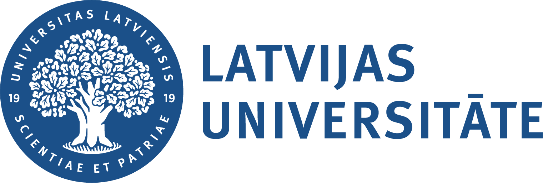 LU (zinātņu nozares) FAKULTĀTE / (nosaukums) IESNIEGUMSRīgā, 20___. gada __._______						Nr. ____________________________________________(vārds, uzvārds)Rektors / rektora pilnvarota persona	Lūdzu (atbilstošās) zinātņu nozares profesoru padomi sniegt vērtējumu par ____________ (vārds, uzvārds) profesora / asociētā profesora, kas ievēlēts _________ (nosaukums) zinātņu nozarē ________ (nosaukums) apakšnozarē, zinātniskās un pedagoģiskās kvalifikācijas / mākslinieciskās jaunrades darba rezultātu atbilstību Ministru kabineta noteiktajiem kritērijiem.Pielikumā: prof. / asoc. prof. VĀRDS UZVĀRDS dokumenti uz ___ lp.Fakultātes dekāns _____________________________________                                                (paraksts, vārds, uzvārds)Rektora / rektora pilnvarotas personas rezolūcija – izskatīt / neizskatīt.__________________________(vārds, uzvārds, paraksts) (datums)pielikumsNolikumam par akadēmiskajiem un administratīvajiem amatiem Latvijas UniversitātēAPSTIPRINĀTSLU _____________ fakultātes domē20--. gada ----------protokola Nr. ______                      lēmuma Nr. ______Latvijas Universitātes _______________ fakultātes______________ darba uzdevumi     	  (akadēmiskais amats)Akadēmiskajam amatam atbilstošās zinātnes nozares, apakšnozares nosaukums1: ________________________________________________________________Pētniecības darba jomas:____________________________________________Zinātniskais, pedagoģiskais un organizatoriskais darbs:Valodu zināšanasLU _____________ fakultātes dekāns   _______________________/  _________________/Iepazinos, esmu informēts par šo darba uzdevumu izpildes vērtēšanu katru otro gadu pārskata periodā        Datums:                                           _______________________/  ___________________/  pielikumsNolikumam par akadēmiskajiem un administratīvajiem amatiem Latvijas UniversitātēEiropas valodu prasmes līmeņi4. pielikumsNolikumam par akadēmiskajiem un administratīvajiem amatiem Latvijas UniversitātēLU rektoramamatsVārds UzvārdsDzīvesvietas adresee-pasts, telefonsIESNIEGUMSAr šo iesniegumu izsaku vēlmikandidēt uz  / turpināt darba tiesiskās attiecības Latvijas Universitātes _____________ fakultātes /  _____________ institūta profesora, asociētā profesora, docenta, lektora, asistenta, vadošā pētnieka, pētnieka, zinātniskā asistenta amatu / amatā ________ zinātnes nozarē, ______ apakšnozarē.Pielikumā:Iesniegums rektoram, izsakot vēlmi turpināt darba tiesiskās attiecības attiecīgajā zinātnes nozarē un apakšnozarē (4. pielikums); Dzīves un darba gājuma apraksts (Curriculum Vitae) pēc apstiprinātas formas (5. pielikums); Apliecinājums par atbilstību Izglītības likuma prasībām (6. pielikums).VAIizbeigt darba tiesiskās attiecības ar LU, izbeidzoties manam Darba līgumam, kas noslēgts uz noteiktu laiku.(paraksts, atšifrējums)Rīgā, _____._________.20___.5. pielikumsNolikumam par akadēmiskajiem un administratīvajiem amatiem Latvijas Universitātē_____________________  DZĪVES UN DARBA GĀJUMS (CV)I. VISPĀRĪGĀS ZIŅASVārds, uzvārds Personas kodsDzimšanas vieta Adrese (deklarētā dzīvesvietas), tālruņi, e-pasts, Pārvalda svešvalodas (atbilstoši Eiropas valodu prasmes līmeņu klasifikācijai), dzimtā valoda Izglītība 	 Akadēmiskais grāds, zinātniskais grāds, akadēmiskie nosaukumiPašreizējā nodarbošanās, darba pieredzeAkadēmiskā/zinātniskā darba stāžs (gadi)Cits  II.    ZINĀTNISKĀ DARBĪBA UN PUBLIKĀCIJAS (par pēdējiem 6 gadiem)			LZP un citu valsts finansēto pētījumu projektu, programmu dalībnieks vai vadītājs  	Starptautisko pētījumu projektu dalībnieks vai vadītājs 	Līgumdarbu dalībnieks vai vadītājs  	Latvijas vai starptautisko projektu un programmu ekspertu padomju, komisiju loceklis  Publikācijas atbilstošajā zinātņu nozarē (norādīt pilnu nosaukumu, līdzautorus, izdevumu, publicēšanas gadu, vietu un lappušu skaitu, norādīt arī publicēšanai pieņemtos darbus)	Raksti recenzētos izdevumos	Monogrāfijas	Mācību grāmatas	Mācību līdzekļi (izdoti reģistrētos apgādos)	Populārzinātniskas publikācijas	Citas publikācijas  	Saņemtie patenti un licencesPiedalīšanās ar referātu (jebkura veida) starptautiskās zinātniskās konferencēs un kongresos (norādīt pasākuma norises vietu un laiku, referāta nosaukumu, līdzautorus, tēžu publicēšanas izdevumu, vietu, gadu, lpp.)	Piedalīšanās ar referātu cita veida konferencēs	CitsIII.     PEDAGOĢISKĀ DARBĪBA (par pēdējiem 6 gadiem)	Vadītie promocijas darbi (personas, norādot, kuras ir aizstāvējušas disertāciju) 	Vadītie maģistra darbi (skaits) 	Vadītie bakalaura darbi un kvalifikācijas darbi (skaits)	Docētie studiju kursi (kursa nosaukums, apjoms kredītpunktos)	Darbs studiju virziena padomē (kurā)	Izstrādātie studiju kursi (uzrādīt, ja tiek realizēti programmā, kurā)	Izstrādātās studiju programmas (uzrādīt, ja ir apstiprinātas LU Senātā vai akreditētas)	Sagatavotie mācību līdzekļi (arī elektroniskā formā)	Lekcijas, skolas u.c. ārzemju augstskolās un pētniecības iestādēs	CitsIV.    ORGANIZATORISKAIS DARBS (par pēdējiem 6 gadiem)LU, Latvijas vai starptautisko zinātnisko un akadēmisko komisiju vai koleģiālo institūciju vadītājs vai loceklis	Starptautisku un Latvijas konferenču orgkomiteju priekšsēdētājs vai loceklis	Zinātnisko izdevumu redakcijas kolēģijas vadītājs vai loceklis, recenzentsAugstskolas, fakultātes, institūta, profesoru grupas, katedras, laboratorijas, centra u.c. dibinātājs vai vadītājsStarptautisko vai Latvijas zinātnisko, akadēmisko vai mākslas nozaru apvienību, biedrību vadītājs vai līdzdalībnieksOficiāli apstiprināts valstisko, pašvaldību vai ražošanas uzņēmumu konsultants, padomdevējs zinātnisko un akadēmisko ekspertu komisiju darbā 	Cits V.    PROFESIONĀLĀ PILNVEIDE (par pēdējiem 6 gadiem)Sertifikāts par pedagoģisko prasmi, augstskolas didaktikas kursi u.c.Kvalifikācijas paaugstināšana ārvalstu vai Latvijas augstskolās un pētniecības iestādēs    _______________________(Pretendenta paraksts)_______________________(Datums)6. pielikumsNolikumam par akadēmiskajiem un administratīvajiem amatiem Latvijas Universitātē________________________________________________ (profesora, asociētā profesora, docenta, lektora, asistenta)APLIECINĀJUMSEs, ____________________________________ , p.k. _____________  - ____________,                                    (vārds, uzvārds)iepazinies ar Izglītības likuma 50. panta pirmo, otro un ceturto punktu, kuros noteikts, ka par pedagogu nedrīkst strādāt persona: 1) kas sodīta par tīša noziedzīga nodarījuma izdarīšanu (neatkarīgi no sodāmības dzēšanas vai noņemšanas), izņemot gadījumu, kad pēc sodāmības dzēšanas vai noņemšanas Ministru kabineta noteikta institūcija, izvērtējusi, vai tas nekaitē izglītojamo interesēm, ir atļāvusi strādāt par pedagogu personai, kas bijusi sodīta par tīšu kriminālpārkāpumu vai mazāk smagu noziegumu. Ministru kabinets nosaka kārtību, kādā tiek izvērtēts, vai atļauja šādai personai strādāt par pedagogu nekaitēs izglītojamo interesēm; 2) kuras rīcībspēja ierobežota normatīvajos aktos noteiktajā kārtībā; 
3) kurai ar tiesas lēmumu atņemtas aizgādības tiesības,apliecinu, ka varu pretendēt uz minētā amata vakanci un strādāt par pedagogu. ______________                                                           	_____________________        (datums)							 (paraksts)7. pielikumsNolikumam par akadēmiskajiem un administratīvajiem amatiem Latvijas UniversitātēProfesora (asociētā profesora) amata pretendenta un amatā esoša profesora (asociētā profesora) ________________________zinātniskās un pedagoģiskās kvalifikācijas vai mākslinieciskās jaunrades darba novērtēšanas veidlapa* Kopējais minimālais kritēriju skaits, pēc kuriem novērtē amatā esoša profesora vai profesora amata pretendenta un amatā esoša asociētā profesora un asociētā profesora amata pretendenta, kā arī asociēto profesoru, kas atbilst Augstskolu likuma 30. panta trešajai daļai, darbības atbilstību zinātniskās kvalifikācijas, pedagoģiskās kvalifikācijas un ar zinātnisko, pedagoģisko vai mākslinieciskās jaunrades darbu saistīto organizatorisko darbu atbilstību kritērijiem.** Kopējais minimālais kritēriju skaits, pēc kuriem novērtē amatā esoša profesora mākslas specialitātē vai profesora amata pretendenta mākslas specialitātē, amatā esoša asociētā profesora mākslas specialitātē un asociētā profesora amata pretendenta mākslas specialitātē pedagoģiskās kvalifikācijas, mākslinieciskās jaunrades un ar zinātnisko, pedagoģisko vai mākslinieciskās jaunrades darbu saistīto organizatorisko darbu atbilstību kritērijiem.  
  8. pielikumsNolikumam par akadēmiskajiem un administratīvajiem amatiem Latvijas UniversitātēLU (zinātņu nozares) PROFESORU PADOMEDEBAŠU PROTOKOLSRīgā, 20___. gada __._______						Nr. __________________Priekšsēdētājs: Sekretārs: Locekļi: LU (zinātņu nozares) profesoru padomes sastāvā ir ______ dalībnieki, no tiem sēdē reģistrējušies ______ dalībnieki.DEBATES par______________ (vārds, uzvārds) – amatā esoša profesora vai asociētā profesora, kas ievēlēts _________ (nosaukums) zinātņu nozarē ________ (nosaukums) apakšnozarē,VAI_________ (nosaukums) zinātņu nozares ________ (nosaukums) apakšnozares profesora vai asociētā profesora amata pretendenta zinātniskās un pedagoģiskās kvalifikācijas vai mākslinieciskās jaunrades darba rezultātu atbilstību Ministru kabineta 25.02.2021. noteikumos Nr. 129 “Profesora vai asociētā profesora amata pretendenta un amatā esoša profesora vai asociētā profesora zinātniskās un pedagoģiskās kvalifikācijas vai mākslinieciskās jaunrades darba rezultātu novērtēšanas kārtība” noteiktajiem kritērijiem:_______________________________________________________________________________________________________________________________________________________________________________________________________________________________________________________________9. pielikumsNolikumam par akadēmiskajiem un administratīvajiem amatiem Latvijas UniversitātēLU (zinātņu nozares) PROFESORU PADOMENOVĒRTĒŠANAS LĒMUMSRīgā, 20___. gada __._______						Nr. __________________________________(nozares) profesoru padome (turpmāk – profesoru padome), kuras sastāvā ir ______ dalībnieki, no tiem sēdē reģistrējušies ______ dalībnieki, ir izvērtējusi ______________ (vārds, uzvārds) amatā esoša profesora vai asociētā profesora, kas ievēlēts _________ (nosaukums) zinātņu nozarē ________ (nosaukums) apakšnozarē,VAI_________ (nosaukums) zinātņu nozares ________ (nosaukums) apakšnozares profesora vai asociētā profesora amata pretendentazinātniskās un pedagoģiskās kvalifikācijas / mākslinieciskās jaunrades darba rezultātu atbilstību Ministru kabineta 25.02.2021. noteikumos Nr. 129 “Profesora vai asociētā profesora amata pretendenta un amatā esoša profesora vai asociētā profesora zinātniskās un pedagoģiskās kvalifikācijas vai mākslinieciskās jaunrades darba rezultātu novērtēšanas kārtība” (turpmāk – MK noteikumi Nr. 129) noteiktajiem kritērijiem un saskaņā ar iegūto vērtējumu skaitliskā izteiksmē,(Par pozitīvu novērtējumu uzskatāms rezultāts, kas skaitliskā izteiksmē ir lielāks vai vienāds ar divi (≥2), savukārt par negatīvu novērtējumu uzskatāms rezultāts, kas ir mazāks par divi (<2).)kā arī pamatojoties uz LU profesoru padomes ___. ____. _______ (datums) debašu protokolu Nr. ________ par novērtēšanu un profesoru padomes sēdes dalībnieku individuālajiem novērtējumiem, konstatēja, ka ______________ (vārds, uzvārds) zinātniskās un pedagoģiskās kvalifikācijas / mākslinieciskās jaunrades darba rezultāti ATBILST / NEATBILST MK noteikumu Nr. 129 noteiktajiem profesora / asociētā profesora amata kritērijiem.Pamatojoties uz Augstskolu likuma 33. panta otro daļu, šo lēmumu var apstrīdēt mēneša laikā no lēmuma paziņošanas brīža, ja persona:vēlēšanu norises brīdī ir augstskolas personāls, − LU Akadēmiskajā šķīrējtiesā;nav augstskolas personāls, − rektoram.Padomes priekšsēdētājs  _____________________________________                                                (paraksts, vārds, uzvārds)Padomes sekretārs  _____________________________________                                                (paraksts, vārds, uzvārds)10. pielikumsNolikumam par akadēmiskajiem un administratīvajiem amatiem Latvijas UniversitātēLU (zinātņu nozares) PROFESORU PADOMESIESNIEGUMSRīgā, 20___. gada __._______						Nr. ____________________________________________(vārds, uzvārds)Rektors / rektora pilnvarota persona	Saskaņā ar ____________________(nozares) profesoru padomes _________________(datums) sēdē veikto ______________ (vārds, uzvārds) amatā esoša profesora // asociētā profesora _________ (nosaukums) zinātņu nozarē ________ (nosaukums) apakšnozarē novērtēšanu iesniedzam šādus dokumentus:profesora vai asociētā profesora novērtēšanas lēmumu par profesora // asociētā profesora darba rezultātu atbilstību // neatbilstību uz __ lp.;debašu protokolu uz __ lp.Padomes priekšsēdētājs  _____________________________________                                                (paraksts, vārds, uzvārds)Rektora / rektora pilnvarotas personas rezolūcija:lūdzu Personālvadības departamentu sadarbībā ar atbilstošo struktūrvienību veikt tālākās darbības profesoru padomes lēmuma izpildei.__________________________(vārds, uzvārds, paraksts)11. pielikumsNolikumam par akadēmiskajiem un administratīvajiem amatiem Latvijas UniversitātēApstiprinuProrektors / rektors Vārds, uzvārds______________paraksts* Kopējais minimālais kritēriju skaits, pēc kuriem novērtē amatā esoša profesora vai profesora amata pretendenta un amatā esoša asociētā profesora un asociētā profesora amata pretendenta, kā arī asociēto profesoru, kas atbilst Augstskolu likuma 30. panta trešajai daļai, darbības atbilstību zinātniskās kvalifikācijas, pedagoģiskās kvalifikācijas un ar zinātnisko, pedagoģisko vai mākslinieciskās jaunrades darbu saistīto organizatorisko darbu atbilstību kritērijiem.** Kopējais minimālais kritēriju skaits, pēc kuriem novērtē amatā esoša profesora mākslas specialitātē vai profesora amata pretendenta mākslas specialitātē, amatā esoša asociētā profesora mākslas specialitātē un asociētā profesora amata pretendenta mākslas specialitātē pedagoģiskās kvalifikācijas, mākslinieciskās jaunrades un ar zinātnisko, pedagoģisko vai mākslinieciskās jaunrades darbu saistīto organizatorisko darbu atbilstību kritērijiem.  12. pielikumsNolikumam par akadēmiskajiem un administratīvajiem amatiem Latvijas Universitātē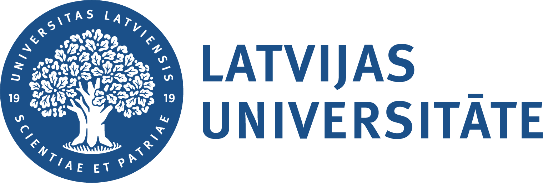 (fakultātes vai zinātniskā institūta nosaukums)DOME / ZINĀTNISKĀ PADOME20___. gada __. ________VĒLĒŠANU ZĪME(docenta, lektora, asistenta, vadošā pētnieka, pētnieka vai zinātniskā asistenta) VĒLĒŠANĀM(zinātņu nozarē, apakšnozarē) uz izsludināto vakanto vietu skaitu  - _____* Balsotājs savu attieksmi pret pretendentu izsaka šādi:	1) ievēlot – atzīmē ar +“PAR”;2) neievēlot – atzīmē ar + “PRET”. ** “PAR” atzīmēto pretendentu skaits nedrīkst būt lielāks par vakanto vietu skaitu. Ja “PAR” atzīmēto pretendentu skaits būs lielāks par vakanto vietu skaitu, vēlēšanu zīme tiks uzskatīta par nederīgu.Par nederīgu tiks uzskatīta arī tāda vēlēšanu zīme, kurā par kādu pretendentu vienlaikus atzīmēta gan atbilde “PAR”, gan “PRET” vai par kādu pretendentu nav atzīmēta ne atbilde “PAR”, ne “PRET”, vai izdarītas papildu atzīmes, vai tā citādi iezīmēta nolūkā padarīt iespējamu balsotāja identificēšanu. 13. pielikumsNolikumam par akadēmiskajiem un administratīvajiem amatiem Latvijas Universitātē(fakultātes vai zinātniskā institūta nosaukums)DOME / ZINĀTNISKĀ PADOMEBALSU SKAITĪŠANAS KOMISIJASPROTOKOLSRīgā, 20___. gada __._______						Nr. __________________Piedalās:Priekšsēdētājs: Sekretārs: Locekļi: LU (struktūrvienības nosaukums) domes // zinātniskās padomes sastāvā ir ______ dalībnieki, no tiem sēdē reģistrējušies ______ dalībnieki.(Docenta, lektora, asistenta, vadošā pētnieka, pētnieka, zinātniskā asistenta vai zinātniskā institūta direktora, katedras vadītāja, nodaļas vadītāja) vēlēšanām ir sagatavotas ____ vēlēšanu zīmes.Izdalītas ____ vēlēšanu zīmes.Palika neizdalītas ____ vēlēšanu zīmes.Pēc urnu atvēršanas tajās atradās _____ vēlēšanu zīmes.Par nederīgām komisija atzina ____ vēlēšanu zīmes.Balsošanas rezultāti:Saskaņā ar Nolikuma par akadēmiskajiem un administratīvajiem amatiem LU 72. punktu, kas nosaka, ka “par amatā ievēlētu atzīstams pretendents, kas saņēmis vairāk par pusi klātesošo balsstiesīgo profesoru padomes, fakultātes domes vai zinātniskā institūta zinātniskās padomes locekļu balsu”, balsu skaitīšanas komisija paziņo, ka:(docenta, lektora, asistenta, vadošā pētnieka, pētnieka, zinātniskā asistenta vai zinātniskā institūta direktora, katedras vadītāja, nodaļas vadītāja) amatā ir ievēlēts ______________ uz 4 gadiem/6 gadiem/ cits termiņš,(docenta, lektora, asistenta, vadošā pētnieka, pētnieka, zinātniskā asistenta vai zinātniskā institūta direktora, katedras vadītāja, nodaļas vadītāja) amatā nav ievēlēts ______________.14. pielikumsNolikumam par akadēmiskajiem un administratīvajiem amatiem Latvijas UniversitātēLU (zinātņu nozares) PROFESORU PADOMEBALSU SKAITĪŠANAS PROTOKOLS(atklātam balsojumam)Rīgā, 20___. gada __._______						Nr. __________________Priekšsēdētājs: Sekretārs: Locekļi: LU (zinātņu nozares) profesoru padomes sastāvā ir ______ dalībnieki, no tiem sēdē reģistrējušies ______ dalībnieki.Balsošanas rezultāti, balsojot atklāti:Saskaņā ar Nolikuma par akadēmiskajiem un administratīvajiem amatiem LU 72. punktu, kas nosaka, ka “par amatā ievēlētu atzīstams pretendents, kas saņēmis vairāk par pusi klātesošo balsstiesīgo profesoru padomes locekļu balsu”, profesoru padomes priekšsēdētājs paziņo, ka:(profesora, asociētā profesora) amatā ir ievēlēts ______________ uz 6 gadiem,(profesora, asociētā profesora) amatā nav ievēlēts ______________.15. pielikumsNolikumam par akadēmiskajiem un administratīvajiem amatiem Latvijas UniversitātēLU (zinātņu nozares) PROFESORU PADOMELĒMUMSRīgā, 20___. gada __._______						Nr. __________________                                                       				    __________________________							      (amata pretendenta vārds, uzvārds)Par ievēlēšanu _____________________   amatā    _______________________                                          		(profesora vai asociētā profesora) (zinātņu nozare, apakšnozare)Pamatojoties uz LU ____________________________  profesoru padomes ___. ____. _______                                                                                                                        (datums)debašu protokolu  Nr. ________ par vēlēšanām  _______________   amatā un  ___. ____._____                                                                     (profesora vai asociētā profesora)                     (datums)balsu skaitīšanas protokolu Nr.           __________________  ___________________                                                                           (amata pretendenta vārds, uzvārds)      (struktūrvienības nosaukums)________  ievēlēts  uz 6 (sešiem) gadiem ____________________________  amatā (ir / nav)                                                                     (profesora vai asociētā profesora)_______________________________  __________________________ .                     	                     (zinātņu nozare, zinātņu apakšnozare)Pamatojuma izklāsts, ja pieņem negatīvu lēmumuPamatojoties uz Augstskolu likuma 33. panta otro daļu, šo lēmumu var apstrīdēt mēneša laikā no lēmuma paziņošanas brīža, ja persona:vēlēšanu norises brīdī ir augstskolas personāls, − LU Akadēmiskajā šķīrējtiesā;nav augstskolas personāls, − LU rektoram.Padomes priekšsēdētājs  _____________________________________                                                (paraksts, vārds, uzvārds)Padomes sekretārs  _____________________________________                                                (paraksts, vārds, uzvārds)16. pielikumsNolikumam par akadēmiskajiem un administratīvajiem amatiem Latvijas UniversitātēLU rektoramIndriķim MuižniekamVārds UzvārdsDzīvesvietas adresee-pasts, telefonsIESNIEGUMSAr šo iesniegumu izsaku vēlmi kandidēt uz Latvijas Universitātes ________________ fakultātes katedras vadītāja/nodaļas vadītāja/ ____________________ institūta direktora amata vietu.Pielikumā:Dzīves un darba gājuma apraksts (Curriculum Vitae) pēc apstiprinātas formas (5. pielikums); Fakultātes/katedras/nodaļas/institūta darbības novērtējums un attīstības un turpmākās vadības programma 20___. -20___. gadam.Rīgā, _____._________.20___._______________________ (paraksts, atšifrējums)17. pielikumsNolikumam par akadēmiskajiem un administratīvajiem amatiem Latvijas Universitātē(fakultātes vai zinātniskā institūta nosaukums)DOME / ZINĀTNISKĀ PADOME20___. gada __. ________VĒLĒŠANU ZĪME(katedras/ nodaļas vadītāja, zinātniskā institūta direktora) VĒLĒŠANĀM* Balsotājs savu attieksmi pret pretendentu izsaka šādi:	1) ievēlot – atzīmē ar +“PAR”;2) neievēlot – atzīmē ar + “PRET”. ** “PAR” atzīmēto pretendentu skaits nedrīkst būt lielāks par 1 (vienu). Ja “PAR” atzīmēto pretendentu skaits būs lielāks par 1 (vienu), vēlēšanu zīme tiks uzskatīta par nederīgu.Par nederīgu tiks uzskatīta arī tāda vēlēšanu zīme, kurā par kādu pretendentu vienlaikus atzīmēta gan atbilde “PAR”, gan “PRET” vai par kādu pretendentu nav atzīmēta ne atbilde “PAR”, ne “PRET”, vai izdarītas papildu atzīmes, vai tā citādi iezīmēta nolūkā padarīt iespējamu balsotāja identificēšanu.18. pielikumsNolikumam par akadēmiskajiem un administratīvajiem amatiem Latvijas UniversitātēLU (zinātņu nozares) PROFESORU PADOMESIESNIEGUMSRīgā, 20___. gada __._______						Nr. ____________________________________________(vārds, uzvārds)Rektors / rektora pilnvarota persona	Saskaņā ar ____________________(nozares) profesoru padomes _________________(datums)  profesora / asociētā profesora amata pretendenta______________________ (vārds, uzvārds) ievēlēšanu / neievēlēšanu _____________(nosaukums) zinātņu nozarē ___________ (nosaukums) apakšnozarē iesniedzam šādus dokumentus:novērtēšanas lēmumu par amata pretendenta zinātnisko un pedagoģisko kvalifikāciju vai māksliniecisko jaunradi uz __ lp.;debašu protokolu uz __ lp.;balsu skaitīšanas komisijas protokolu uz __lp.;profesoru padomes lēmumu par ievēlēšanu// neievēlēšanu profesora // asociētā profesora amatā uz __lp.Padomes priekšsēdētājs  _____________________________________                                                (paraksts, vārds, uzvārds)Rektora // rektora pilnvarotas personas rezolūcija__________________________(vārds, uzvārds, paraksts, datums)19. pielikumsNolikumam par akadēmiskajiem un administratīvajiem amatiem Latvijas UniversitātēDarba līguma ar profesoru / asociēto profesoruUZTEIKUMS(veidlapa)Pamatojoties uz ________________ profesoru padomes (turpmāk – profesoru padome) veikto profesora // asociētā profesora zinātniskās un pedagoģiskās kvalifikācijas // mākslinieciskās jaunrades darba rezultātu novērtēšanu (pielikums), Augstskolu likuma 34., 35.1 panta pirmās daļas 3. punktu, Ministru kabineta 25.02.2021. noteikumu Nr. 129 “Profesora vai asociētā profesora amata pretendenta un amatā esoša profesora vai asociētā profesora zinātniskās un pedagoģiskās kvalifikācijas vai mākslinieciskās jaunrades darba rezultātu novērtēšanas kārtība” 3.-5. un 7. punktu, Darba likuma 101. panta pirmās daļas 6. punktu – darbiniekam nav pietiekamu profesionālo spēju nolīgtā darba veikšanai.UZSAKU (vārds, uzvārds), p.k. 000000-00000, DATUMS Darba līgumu Nr. 00.LU un Jūsu darba tiesiskās attiecības izbeidzas vienu mēnesi pēc šī uzteikuma saņemšanas brīža.LU norāda, ka informāciju par vakancēm LU Jūs varat atrast mājaslapā – sadaļā “Vakances” (http://www.lu.lv/par/vakances/). Uzteikuma izsniegšanas brīdī nav iespēju Jūs nodarbināt citā amatā // ir iespēja Jums piedāvāt šādas vakances ___________________.	Ņemot vērā nostrādāto laiku LU, Jūs saņemsiet atlaišanas pabalstu  ________ mēneša/-u vidējās izpeļņas apmērā, atbilstoši Darba likuma 112. pantam.Pielikums: Profesoru padomes novērtējuma apliecināta kopija uz __ lp.______________________________Rektors / rektora pilnvarota persona  (vārds, uzvārds, paraksts)20. pielikumsNolikumam par akadēmiskajiem un administratīvajiem amatiem Latvijas UniversitātēATSKAITE PAR AKADĒMISKO ATVAĻINĀJUMUVārds, uzvārds (p.k.) ______________________________________________________Zinātniskais grāds/akadēmiskais grāds________________________________________Amats__________________________________________________________________Pamatstruktūrvienības nosaukums____________________________________________Akadēmiskā atvaļinājuma laiks un vieta_______________________________________Akadēmiskā atvaļinājuma darba rezultāti______________________________________________________________________________________________________________________________________________________________________________________________________________________________________________________________________________________________________________________________________________________________________________________________________________________________________________________________________________ _____________________________________________________________________________7. Katedras, nodaļas akadēmiskā personāla sēdes vai zinātniskā institūta zinātniskās padomes lēmums par akadēmiskā atvaļinājuma darba rezultātu novērtējumu _______________________________________________________________________________________________________________________________________________________________________________________________________________________________________Pielikumā: katedras, nodaļas akadēmiskā personāla sēdes vai zinātniskā institūta zinātniskās padomes sēdes protokols uz ___lp.Darbinieks:_________________________       _________________________________		(paraksts)						(datums)Pamatstruktūrvienības vadītājs:  ___________________       _________________________					(paraksts)			(datums)VērtējumsVērtējums skaitliskās vērtības izteiksmēPozitīvs vērtējumsIZCILI5Pozitīvs vērtējumsĻOTI LABI4Pozitīvs vērtējumsLABI3Pozitīvs vērtējumsAPMIERINOŠI2Negatīvs vērtējumsNEAPMIERINOŠI1Darba uzdevumiMinimālās prasības izpildei 6 gadu laikā3.1. Zinātniskais darbs3.1. Zinātniskais darbsZinātniskā darba uzdevumi.Kvantitatīvie rādītājiCiti zinātniskā darba uzdevumi, t.sk. spēja piesaistīt resursus projektu veikšanai.Kvantitatīvie rādītāji3.2. Pedagoģiskais darbs33.2. Pedagoģiskais darbs3Pedagoģiskā darba uzdevumi2.Kvantitatīvie rādītājiCiti pedagoģiskā darba uzdevumi, t.sk. plānotais darbs bakalaura, maģistra, doktora studiju programmā konkrētā izglītības programmu grupā.Kvantitatīvie rādītāji3.3. Organizatoriskais darbs3.3. Organizatoriskais darbsOrganizatoriskā darba uzdevumi2. Kvantitatīvie rādītājiCiti organizatoriskā darba uzdevumi, t.sk. sadarbība ar sabiedrību.Kvantitatīvie rādītājiValsts valodas zināšanas  Norāda līmeni un pakāpiPārējās ES valstu oficiālajās valodās – angļu valodas zināšanasNorāda līmeni un pakāpiCitas valodas Norāda līmeni un pakāpiA1A2B1B2C1C2SapratneKlausīšanāsEs saprotu pazīstamus vārdus un ļoti   vienkāršas frāzes, kad lēni un skaidri runā par mani, manu ģimeni un tuvāko apkārtni.Es saprotu atsevišķas frāzes un biežāk lietotos vārdus izteikumos, kam ir saistība ar mani (piemēram, vienkāršu informāciju par sevi un ģimeni, iepirkšanos, dzīvesvietu, darbu). Es varu uztvert galveno domu īsos, vienkāršos un skaidri izrunātos paziņojumos, sludinājumos.Es saprotu galveno saturu skaidrā un literāri pareizā runā par pazīstamām tēmām, ar kurām es saskaros darbā, skolā, brīvajā laikā utt. Es saprotu radio un televīzijas raidījumu saturu tad, kad samērā lēni un skaidri runā par aktuāliem notikumiem vai tematiem, kuri mani interesē personīgi vai profesionāli.Es varu saprast garāku runu un lekcijas, sekot līdzi pat sarežģītai argumentācijai, ja temats ir pietiekami pazīstams. Es saprotu gandrīz visu televīzijas ziņās un reportāžās par jaunākajiem notikumiem. Es saprotu gandrīz visas filmas literārā runā.Es varu saprast garāku runu arī tad, ja tai nav skaidras uzbūves un ir vāji izteiktas loģiskās sakarības. Es bez pūlēm saprotu televīzijas raidījumus un filmas.Es bez grūtībām saprotu jebkuru runas veidu – gan tiešā saziņā teikto, gan pārraidīto pat tad, ja ātrā tempā runā dzimtās valodas lietotājs. Es varu saprast runātājus ar dažādām izrunas īpatnībām.SapratneLasīšanaEs saprotu pazīstamus vārdus un nosaukumus, kā arī ļoti vienkāršus teikumus, piemēram, paziņojumos, plakātos, katalogos.Es varu izlasīt ļoti īsus un vienkāršus tekstus. Es varu sameklēt konkrētu informāciju vienkāršos, ar ikdienas dzīvi saistītos tekstos: sludinājumos, reklāmizdevumos, ēdienkartēs, sarakstos. Es varu saprast īsas un vienkāršas privātās vēstules.Es saprotu tekstus, kuros izmantota ikdienā bieži lietota vai ar manu darbu saistīta valoda. Es varu saprast privātajās vēstulēs aprakstītos notikumus, izjūtas un vēlmes.Es varu izlasīt pārskatus un rakstus par aktuālām problēmām, kuros autors pauž noteiktu attieksmi vai viedokli. Es varu saprast mūsdienu prozas darbus.Es varu saprast garus un sarežģītus dažāda tipa tekstus, izprotot stila atšķirības. Es varu saprast speciālos rakstus un garākas tehniskās instrukcijas pat tad, ja tās neattiecas uz manu darbības jomu.Es bez grūtībām varu izlasīt dažāda tipa, uzbūves vai valodas ziņā sarežģītus tekstus: rokasgrāmatas, speciālos rakstus, literāros darbus.RunāšanaDialogsEs varu vienkāršā veidā sazināties, ja sarunu biedrs teikto var lēnām atkārtot vai pateikt citiem vārdiem un palīdz man formulēt to, ko es cenšos pasacīt. Es varu uzdot vienkāršus jautājumus un atbildēt uz tiem sarunā par man ļoti labi zināmām tēmām.Es varu sazināties parastās ikdienišķās situācijās, kur notiek vienkārša informācijas apmaiņa par man zināmiem tematiem vai darbībām. Es varu iesaistīties ļoti īsā sarunā par sadzīviskiem jautājumiem, tomēr mana valodas prasme ir nepietiekama, lai patstāvīgi veidotu dialogu.Es spēju ārzemju ceļojuma laikā sazināties situācijās, kur nepieciešams runāt. Es varu bez iepriekšējas sagatavošanās iesaistīties sarunā par man zināmiem vai mani interesējošiem, kā arī ar ikdienas dzīvi saistītiem tematiem (piemēram, “ģimene”, “vaļasprieks”, “darbs”, “ceļošana”, “jaunākie notikumi”).Es varu diezgan brīvi un bez sagatavošanās sazināties ar dzimtās valodas runātājiem. Es varu aktīvi piedalīties diskusijās par man zināmām problēmām, pamatojot un aizstāvot savu viedokli.Es varu veikli un brīvi izteikties, piemērotus vārdus un izteicienus īpaši nemeklējot. Es protu prasmīgi lietot valodu gan ikdienas situācijās, gan darba vajadzībām. Es protu precīzi formulēt savas domas un uzskatus un prasmīgi uzturēt sarunu.Es varu bez grūtībām piedalīties jebkurā sarunā vai diskusijā, labi pārzinu idiomātiskos izteicienus un sarunvalodas vārdus. Es varu runāt pilnīgi brīvi un precīzi izteikt smalkas nozīmes nianses. Ja valodas lietojumā man rodas grūtības, es protu tik veikli pārveidot sacīto, ka citi to nemana.RunāšanaMonologsEs varu vienkāršos teikumos pastāstīt par savu dzīvesvietu un cilvēkiem, kurus pazīstu.Es varu vienkāršos teikumos pastāstīt par savu ģimeni un citiem cilvēkiem, dzīves apstākļiem, savu izglītību un pašreizējo vai iepriekšējo darbu.Es protu veidot un saistīt kopā izteikumus, lai pastāstītu par pieredzēto un dažādiem notikumiem, saviem sapņiem, cerībām un vēlmēm. Es varu īsi pamatot un paskaidrot savus uzskatus un nodomus. Es varu izstāstīt stāstu, izklāstīt grāmatas vai filmas saturu un izteikt par to savu attieksmi.Es varu sniegt skaidru un detalizētu dažādu tēmu izklāstu, kas ietilpst manā interešu lokā. Es varu pamatot savus uzskatus par apspriežamo jautājumu, izvērtēt atšķirīgus viedokļus.Es varu sniegt skaidru un vispusīgu sarežģītu tēmu izklāstu, iekļaut tajā pakārtotus jautājumus, izvērst atsevišķas tēzes un nobeigt ar atbilstošiem secinājumiem.Es varu pilnīgi brīvi, skaidri un argumentēti, konkrētajai situācijai atbilstošā veidā sniegt kādas tēmas izklāstu. Es protu veidot savu stāstījumu tā, lai klausītājam būtu vieglāk uztvert un iegaumēt nozīmīgākos jautājumus.RAKSTĪŠANARakstīšanaEs protu uzrakstīt īsu, vienkāršu tekstu, piemēram, nosūtīt apsveikuma pastkarti. Es protu aizpildīt veidlapas ar personas datiem, piemēram, ierakstīt savu vārdu, pilsonību un adresi viesnīcas reģistrācijas veidlapā.Es varu uzrakstīt īsas zīmītes un vienkāršus paziņojumus. Es protu uzrakstīt ļoti vienkāršu vēstuli, piemēram, izteikt kādam pateicību.Es protu uzrakstīt vienkāršu, saistītu tekstu par jautājumiem, kas man ir zināmi vai mani interesē. Es varu uzrakstīt vēstuli, aprakstot tajā savus pārdzīvojumus un iespaidus.Es varu uzrakstīt skaidru, detalizētu tekstu par dažādiem jautājumiem, kas skar manu interešu loku. Es varu uzrakstīt eseju vai ziņojumu, dot rakstisku informāciju, kā arī argumentēt vienu vai otru viedokli. Es protu uzrakstīt vēstules, izceļot man nozīmīgākos notikumus un iespaidus.Es protu skaidri un loģiski uzrakstīt savas domas, izteikt savu viedokli. Es varu uzrakstīt vēstuli, eseju vai ziņojumu par sarežģītiem jautājumiem, izceļot to, ko es uzskatu par nozīmīgu un svarīgu. Es protu rakstīt konkrētam lasītājam piemērotā stilā.Es protu uzrakstīt skaidru, loģisku tekstu atbilstošā stilā. Es varu uzrakstīt sarežģītas vēstules, referātus vai rakstus tā, lai lasītājam būtu viegli pamanīt un atcerēties svarīgākās vietas. Es varu uzrakstīt pārskatus un recenzijas gan par literārajiem, gan speciālās literatūras darbiem.KritērijiKvantitatīvais vērtējumsKvantitatīvais vērtējumsKvalitātes vērtējums Pamatojums(saskaņā ar MK 25.02.2021. noteikumiem Nr.129)minimumsfaktiskais(izcili-5, ļoti labi-4, labi-3, apmierinoši-2 vai neapmierinoši-1)4.1. Zinātniskā kvalifikācija4(3;0)* (0;0)**4.1.1. Anonīmi recenzēto zinātnisko publikāciju zinātniskajos žurnālos vai konferenču ziņojumu izdevumos, kuri indeksēti datubāzē SCOPUS vai Web of Science Core Collection vai iekļauti datubāzē ERIH+, minimālais skaits un SCOPUS vai Web of Science Core Collection datubāzē attiecīgajā Latvijas zinātnes nozarē norādītā Hirša indeksa minimums vai recenzēto zinātnisko monogrāfiju minimālais skaits atbilst šo noteikumu pielikumam. Atbilstību Hirša indeksam var novērtēt neierobežotā laikposmā (bez pašcitēšanas) ar nosacījumu, ka vismaz viena no šo noteikumu 4.1.1. apakšpunktā minētajām publikācijām ir publicēta pēdējo sešu gadu laikāSkatīt MK noteikumu pielikumux4.1.2. Uzstāšanās ar referātu starptautiskajās zinātniskajās konferencēs Latvijā un ārvalstīs5(3;0)* (0;0)**x4.1.3. Pētniecības un attīstības projektu zinātniskā vadība vai zinātniskā līdzdalība to īstenošanā1(1;0)* (0;0)**x4.1.4. Piešķirtas Latvijas Zinātnes padomes eksperta tiesībasxx4.1.5. Promocijas darbu recenzēšana2(1;0)* (0;0)**x4.1.6. Iegūtas intelektuālā īpašuma tiesībasxx4.1.7. Zinātnisko līgumdarbu vadība vai līdzdalība to īstenošanāxx4.1.8. Zinātniskās kvalifikācijas celšana ārvalstu augstskolās un zinātniskajās institūcijāsxx4.2. Pedagoģiskā kvalifikācija4(3;2)* (4;3)**4.2.1. Doktorantu darbu vadība un aizstāvēto promocijas darbu skaits1(1;1)* (1;1)**x4.2.2. Maģistra darbu vadība un aizstāvēto maģistra darbu skaitsxxxx4.2.3. Nodarbību vadība doktora studiju programmā, izņemot ārvalstu studentusxx4.2.4. Nodarbību vadība maģistra studiju programmā, izņemot ārvalstu studentusxx4.2.5. Nodarbību vadība ārvalstu studentiem Latvijāxx4.2.6. Nodarbību vadība ārvalstu augstskolāsxx4.2.7. Sagatavotie mācību līdzekļi, tai skaitā mācību līdzekļu nodošana publicēšanaixx4.2.8. Pedagoģiskās kvalifikācijas paaugstināšana Latvijas un ārvalstu augstskolās vai zinātniskajās institūcijāsxx4.3. Mākslinieciskā jaunrade0(0;0)* (4;4)**4.3.1. Mākslinieciskās jaunrades darba rezultātu atbilstība starptautiskai izcilībai atbilstošajā mākslinieciskās jaunrades jomāxx4.3.2. Mākslinieciskās jaunrades darba rezultātiem ir ievērojama nozīme nacionālajā kultūrā un mākslāxx4.3.3. Mākslinieciskās jaunrades darba rezultāti demonstrē starptautisku sadarbību vai iesaisti sabiedrībai nozīmīgu problēmu un jautājumu risināšanā vai aktualizācijāxx4.3.4. Mākslinieciskās jaunrades darba rezultāti atspoguļo spēju piedalīties, vadīt vai īstenot starptautiskus vai starptautiski finansētus mākslinieciskās jaunrades projektusxx4.3.5. Mākslinieciskās jaunrades darba rezultāti veicina mākslas un kultūras, mākslas izglītības vai pētniecības, tai skaitā mākslinieciskās pētniecības, norises, to popularitāti un atpazīstamību sabiedrībāxx4.4. Ar zinātnisko, pedagoģisko vai mākslinieciskās jaunrades darbu saistītais organizatoriskais darbs3(2;2)* (2;2)**4.4.1. Nozares profesoru padomes, promocijas padomes, augstskolas vai zinātniskās institūcijas zinātnes padomes vai tās struktūrvienības zinātniskās padomes vadība vai līdzdalība tās darbībāxx4.4.2. Pētniecības un attīstības projektu vadība1(1;1)* (1;1)**x4.4.3. Starptautisko konferenču organizācijas komitejas vadība vai līdzdalība starptautisko zinātnisko konferenču organizēšanāxx4.4.4. Zinātnisko izdevumu redakcijas kolēģijas vadība vai līdzdalība to darbībā vai anonīmi recenzēta zinātniskā publikācija zinātniskajā žurnālā vai konferenču ziņojumu izdevumā, zinātnisko rakstu recenzēšana izdevumos, kuri indeksēti datubāzē SCOPUS vai Web of Science Core Collection vai iekļauti datubāzē ERIH+xx4.4.5. Starptautisko zinātnisko, akadēmisko vai mākslas nozaru apvienību vadība vai līdzdalība to darbībāxx4.4.6. Nacionāla un starptautiska mēroga zinātnisko, akadēmisko vai mākslinieciskās jaunrades konkursu, festivālu un citu līdzvērtīgu pasākumu organizācijas komitejas vadība vai līdzdalība nacionāla un starptautiska mēroga zinātnisko, akadēmisko vai mākslinieciskās jaunrades konkursu, festivālu un citu līdzvērtīgu pasākumu organizēšanāxxKopvērtējums: xProfesoru padomes loceklis________________________________ (vārds, uzvārds, paraksts)
 __________________(datums)Priekšsēdētājs: (vārds, uzvārds)(paraksts)Sekretārs: (vārds, uzvārds)(paraksts)Nr.p.k.Profesoru padomes locekļa vārds, uzvārdsVērtējums1.2.3.Kopējais vērtējums:Kopējais vērtējums:Profesora (asociētā profesora) amata pretendenta un amatā esoša profesora (asociētā profesora) ________________________zinātniskās un pedagoģiskās kvalifikācijas vai mākslinieciskās jaunrades darba snieguma novērtēšanas veidlapa Dekāns / prorektors________________________________ (vārds, uzvārds, paraksts)
 __________________(datums)PRETENDENTA VĀRDS UN UZVĀRDSBALSOTĀJA ATTIEKSMEBALSOTĀJA ATTIEKSMEPRETENDENTA VĀRDS UN UZVĀRDSPARPRETĸĸĸĸĸĸNr.p.k.AmatsVārds, uzvārdsPAR pretendenta ievēlēšanu balsojušiPRET pretendenta ievēlēšanu balsojuši1.2.3.Priekšsēdētājs:Priekšsēdētājs: (vārds, uzvārds) (vārds, uzvārds)(paraksts)(paraksts)Sekretārs:Sekretārs: (vārds, uzvārds) (vārds, uzvārds)(paraksts)(paraksts)Balsu skaitīšanas komisijas locekļi:Balsu skaitīšanas komisijas locekļi: (vārds, uzvārds) (vārds, uzvārds)(paraksts)(paraksts) (vārds, uzvārds) (vārds, uzvārds)(paraksts)(paraksts) (vārds, uzvārds) (vārds, uzvārds)(paraksts)(paraksts)Nr.p.k.AmatsVārds, uzvārdsPAR pretendenta ievēlēšanu balsojušiPRET pretendenta ievēlēšanu balsojuši1.2.3.Priekšsēdētājs: (vārds, uzvārds)(paraksts)Sekretārs: (vārds, uzvārds)(paraksts)PRETENDENTA VĀRDS UN UZVĀRDSBALSOTĀJA ATTIEKSMEBALSOTĀJA ATTIEKSMEPRETENDENTA VĀRDS UN UZVĀRDSPARPRETĸĸĸĸĸĸ